RENCANA PEMBELAJARAN SEMESTER (RPS) Sosiologi KomunikasiISS 703 (3 SKS) Semester VII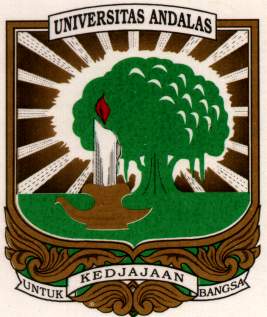 Pengampu Mata KuliahDr. Elfitra, M.SiDr. Bob Alfiandi, M.Si Program Studi SosiologiFakultas Ulmu Sosial Dan Ilmu PolitikUniversitas AndalasPadang2021LATAR BELAKANGMata kuliah Sosiologi Komunikasi ini merupakan mata kuliah pilihan, yang termasuk dalam Mata Kuliah Keilmuan Berkarya (MKB) dalam proses belajar-mengajar di Program Studi Sosiologi. Kelompok mata kuliah MKB bertujuan untuk mendidik mahasiswa menguasai konsep, teori dan metodologi, sehingga mampu berkarya berdasarkan ilmu dan ketrampilan yang dikuasai, dalam hal ini Sosiologi Komunikasi. Mata kuliah yang ditawarkan pada semester VII ini, keberadaannya sejalan dengan visi program studi Sosiologi, yakni menjadi program studi S1 yang bermartabat dan terkemuka pada tahun 2025 dalam penyelenggaraan pembelajaran sosiologi dan kajian perubahan sosial dan pembangunan di Indonesia. Kesesuaiannya terletak pada bahwa Komunikasi merupakan unsur utama dalalm Perubahan Sosial dan Pembangunan. Adapun capaian dari pembelajaran mata kuliah ini adalah sejalan dengan kompetensi utama dan kompetensi pendukung program studi, yakni sebagai berikut : a) Mampu menguasai konsep teoritis sosiologi secara umum dan konsep teoritis bidang-bidang kajian sosiologi secara mendalam, serta mampu memformulasikan penyelesaian masalah secara sistematis dan prosedural (KU1), b) Mampu  mengaplikasikan konsep, teori dan metode sosiologi dan memanfaatkan IPTEKS dalam penyelesaian masalah perubahan sosial dan pembangunan (KU2), c) Mampu mengambil keputusan yang tepat berdasarkan analisis informasi dan data dalam bidang kajian pembangunan dan perubahan sosial (KU3).PERENCANAAN PEMBELAJARAN1. Deskripsi Singkat Mata KuliahDi dalam proses belajar-mengajar, perkuliahan ini memberikan pemahaman  mengenai kajian-kajian serta teori-teori sosiologi komunikasi dari berbagai perspektif yang ada. Dalam mata kuliah ini mahasiswa juga diajak untuk mengetahui bagaimana persoalan-persoalan penting yang ada dalam sosiologi komunikasi terutama yang berhubungan dengan substansi interaksi orang-orang dalam masyarakat, termasuk komunikasi yang dilakukan secara langsung maupun dengan menggunakan media komunikasi dan semua konsekuensi yang terjadi dari seluruh komunikasi tersebut.2. Tujuan PembelajaranTujuan pembelajaran mata kuliah Sosiologi Komunikasi adalah sebagai berikut : Menjelaskan berbagai definisi, konsep-konsep, teori-teori dari kajian sosiologi komunikasi.Menjelaskan bentuk-bentuk persoalan yang terdapat dalam sosiologi komunikasi.Memahami dan menganalisis bentuk interaksi yang terjadi dalam masyarakat.3.  Capaian Pembelajaran (Learning Outcomes)Setelah menempuh mata kuliah ini mahasiswa diharapkan mampu:Menjelaskan berbagai definisi, konsep-konsep, teori-teori dari kajian sosiologi komunikasi.Menjelaskan bentuk-bentuk persoalan yang terdapat dalam sosiologi komunikasi.Memahami dan menganalisis bentuk interaksi yang terjadi dalam masyarakat.4. Bahan Kajian (Materi Ajar) dan ReferensiArdianto, Elfinaro. et.al. 2007. Komunikasi Massa : Suatu Pengantar. Bandung : Simbiosa Rekatama Media. Bungin, Burhan. 2006. Sosiologi Komunikasi: Teori, Paradigma dan Diskursus Teknologi Komunikasi di Masyarakat. Jakarta : Prenada Media Group.Effendy, Uchjana Onong. 2000. Ilmu, Teori dan Filsafat Komunikasi. Bandung : Citra Aditya Bakti. ____________________. 2000. Pengantar Ilmu Komunikasi. Bandung : Remaja Rosdakarya.Eriyanto, 2001	Analisis Wacana. Yogyakarta : LKIS.________2002	Analisis Framing. Yogyakarta : LKIS.________2014. Analisis Jaringan Komunikasi. Jakarta : Prenada Media Group.Hardiman, F Budi. 2010. Ruang Publik. Yogyakarta: Kanisius.Hardiman, F Budi. 2015. Seni Memahami : Hermeneutik dari Schleiermacher sampai Derrida. Yogyakarta: Kanisius.Koentjaraningrat, 1979. Pengantar Antropologi. Jakarta : Aksara Baru.McQuil, Denis dan Sven Windahl. Model-Model Komunikasi. (Alih bahasa, tt., tp.----------., 1994. Teori Komunikasi Massa: Suatu Pengantar, Edisi kedua, Jakarta: Erlangga. Mulyana, Deddy. 1999. Nuansa-Nuansa Komunikasi Meneropong Politik dan Budaya Komunikasi Masyarakat Kontemporer. Bandung : Remaja Rosdakarya._____________. 2001 Komunikasi Antar Budaya, Panduan Berkomunikasi dengan Orang-orang yang Berbeda Budaya. Bandung : Remaja Rosdakarya.Poloma, Margaret. 1994. Teori Sosiologi Kontemporer. Jakarta : Rajawali Pers. Rogers, Everett, Komunikasi Pembangunan, Memudarnya Model Dominan. (dalam Terjemahan Dasmur Nurdin, ”Komunikasi Pembangunan Perpektif Kritis”). Jakarta: LP3ES.Soekanto, Soerjono, 2002. Sosiologi Suatu Pengantar. Jakarta: Rajawali Press.S. Susanto, Astrid. 1982. Komunikasi Kontemporer. Bandung : Bina Cipta._______________1992. Filsafat Komunikasi, Jakarta: Bina Aksara.Sutaryo, 2001. Sosiologi Komunikasi: Perspektif Teoritik. Yogyakarta : Arti Bumi Intaran.5.  Metode Pembelajaran dan Alokasi WaktuProses pembelajaran dilaksanakan dengan menggunakan metode Pembelajaran Berpusat Pada Mahasiswa (Student Center Learning}. lazim disebut SCL. Penerapan SCL, dianggap dapat mencapai tujuan pendidikan nasional yakni berkembangnya potensi peserta didik agar menjadi manusia yang beriman dan bertaqwa kepada Tuhan YME, berakhlaq mulia, sehat, berilmu, cakap, kreatif, mandiri, serta menjadi warga negara yang demokratis dan bertanggung jawab.Metode SCL yang dilaksanakan dalam mata kuliah ini yakni Contextual Instruction dan Discovery Learning, diintegrasi dengan pembelajaran konvensional yakni sistem ceramah oleh dosen. Adapun metode pembelajaran Contextual Instruction merupakan pembelajaran kontekstual yang mengaitkan materi pembelajaran dengan situasi sebenarnya atau dunia nyata yang menarik bagi mahasiswa. Sehingga, diharapkan terjadi peningkatan motivasi untuk belajar. Metode Discovery Learning diaplikasikan dalam menyusun bahan dan materi presentasi oleh mahasiswa yang akan tampil setiap kali sesi awal perkuliahan dimulai. Sesi presentasi kelompok ini dilanjutkan dengan tanya jawab dengan peserta kuliah dengan alokasi waktu 1,5x50’. Kemudian setelah selesai presentasi dan diskusi dilanjutkan oleh dosen memberikan penilaian terhadap penampilan kelompok dan paparan oleh dosen tentang topik materi kuliah secara umum, dengan alokasi waktu 1,5x50’.6. Pengalaman Belajar MahasiswaSetiap peserta didik memperoleh satu materi untuk setiap perkuliahan, lalu menyusun materi presentasi dalam bentuk ringkasan dan slide power point. Materi ringkasan dalam bentuk ringkasan dan slide power point, kemudian dipresentasikan kepada peserta didik lainnya di dalam ruang perluliahan. Setelah itu, memimpin diskusi dengan materi tersebut. Dalam diskusi ini, pengertian dan pemahaman setiap peserta didik tentang materi perkuliahan, akan diverifikasi dengan pemahaman dan pengertian peserta kuliah. Dengan demikian pemahaman peserta kuliah/mahasiswa akan topik pembelajaran semakin disempurnakan lewat diskusi kelompok ini. Tugas invidual ini bertujuan agar mahasiswa memiliki pengalaman dalam mengaplikasikan konsep, teori dan metodolgi, mempresentasikannya serta memimpin diskusi secara mandiri. 7. Kriteria (Indikator)Penilaian  mencakup  prinsip  edukatif,  otentik,  objektif, akuntabel,  dan  transparan  yang  dilakukan  secara  terintegrasi. Kriteria menunjuk pada standar keberhasilan mahasiswa dalam sebuah tahapan pembelajaran, sedangkan unsur-unsur yang menunjukkan kualitas kinerja mahasiswa. 8. Bobot PenilaianKriteria penilaian terdiri atas penilaian hasil dan proses sesuai dengan capaian pembelajaran, dapat dihat pada Tabel berikutKriteria (Indikator) dan Bobot Penilaian9. Norma AkademikNorma akademik yang diberlakukan dalam perkuliahan dapat berupa : (1) kehadiran mahasiswa dalam pembelajaran minimal 75% dari total pertemuan kuliah yang terlaksana, (2) kegiatan  pembelajaran  sesuai jadwal  resmi  dan jika terjadi perubahan  ditetapkan bersama antara dosen dan mahasiswa, (3) toleransi keterlambatan 15 menit, (4) selama proses pembelajaran berlangsung HP dimatikan, (5) pengumpulan tugas ditetapkan sesuai jadwal, (6) yang berhalangan hadir karena sakit (harus ada keterangan sakit/surat pemberitahuan sakit) dan halangan lainnya harus menghubungi dosen sebelum perkuliahan, (7) berpakaian sopan dan bersepatu dalam perkuliahan, pakai baju/kameja putih dan celana hitam untuk pria dan rok hitam bagi perempuan pada saat UTS dan UAS, (8) kecurangan dalam ujian, nilai mata kuliah yang bersangkutan nol, dan norma akademik lainnya10.  Rancangan Tugas MahasiswaTugas presentasi invidual bertujuan memberi pengalaman dan latihan kerja secara mandiri dan keterampilan menyampaikan gagasan secara sistematis serta keterampilan pembelajaran multimedia kepada mahasiswa. Setiap mahasiswa  menyiapkan bahan presentasi dalam bentuk ringkasan dan powerpoint, dimana setelah dipresentasikan dan memperoleh masukan pada saat diskusi, lalu disempurnakannya dalam output paper/makalah (10-15 halaman, format 1,5 spasi), diserahkan kepada dosen satu minggu setelah tampil presentasi.Peserta yang bertugas mempresentasikan bahan dan materinya, lalu memberi kesempatan kepada mahasiswa untuk menanggapi, bertanya, mengulas serta ikut menambahkan jawaban dan pendapat yang berkembang selama diskusi.  Paper/makalah tersebut berisikan pendahuluan, pembahasan dan kesimpulan serta daftar referensi. Bagian pembahasan dapat ditambah dan dielaborasi kepada sub-subjudul yang lebih rinci lagi. Paper/makalah tersebut ditulis dengan spasi 1,5 dengan font 12 pt huruf Arial/Time New Roman pada kertas ukuran A4 dan kemudian dijilid dengan sampul berwarna orange. Bentuk dan kualitas paper/makalah akan menentukan nilai yang akan diperoleh kelompok bersangkutan.Format  RPS Mata Kuliah Sosiologi KomunikasiRPS Mata Kuliah Gerakan Sosial PolitikPelaksanaan Perkuliahan  3 SKSFormat  RPS Mata Kuliah Sosiologi KomunikasiRancangan Tugas Mahasiswa 1NoKomponen Penilaian Bobot (%)Penilaian hasilPenilaian hasilPenilaian hasila.UTS25 %b.UAS25 %c.Tugas ringkasan/presentasi20 %Penilaian prosesPenilaian prosesPenilaian prosesa.Dimensi intrapersonal skill10 %b.Atribut interpersonal soft skill10 %c.Dimensi sikap dan tata nilai10 %T o t a l100 %NoKemam Akhir yang DiharapkanBahan Kajian (Materi Ajar) Dan ReferensiMetode Pembelajaran dan Alokasi WaktuPengalaman Belajar MahasiswaKriteria (Indikator) PenilaianBobot Penilaian (%)1Mahasiswa mengerti dan memahami rencana materi pembelajaran mata kuliah secara umum dan metode pembelajaran serta kontrak belajar. Penjelasan RPKPS  dan kontrak belajar mahasiswa- dosen.Mahasiswa dalam kelompok mendiskusikan manfaat belajar sosiologi atau mendiskusikan harapan mereka terhadap belajar sosiologi, kemudian mempresentasikan.3. Mendengar penjelasan dosen tentang sosiologi secara umum1,5x50’.Kuliah ceramah 1,5x50’Menjelaskan norma akademik dan RPS mata kuliahMembagikan RPS mata kuliahpemahaman/penguasaan materi dalam ringkasan.Audiens : keaktifan dalam diskusi dan penguasaan materi2Mahasiswa mampu menjelaskan pengertian, ruang lingkup dan objek sosiologi komunikasiManusia sebagai makhluk sosial Arti pentingnya Sosiologi KomunikasiObjek kajian dan ruang lingkup sosiologi komunikasi 1,5x50’.Kuliah ceramah 1,5x50’Meringkas buku rujukan, merancang bahan dan materi serta melaksanakan diskusi.Individual: penampilan presentasi, desain powerpoint, pemahaman/penguasaan materi dalam ringkasan.Audiens : keaktifan dalam diskusi dan penguasaan materi3 3Mahasiswa mampu menjelaskan struktur dan proses sosial serta proses komunikasi dalam masyarakat	Struktur masyarakat dan proses sosial              Proses dan interaksi sosialKomunikasi langsungKomunikasi massa 1,5x50’.Kuliah ceramah 1,5x50’Meringkas buku rujukan, merancang bahan dan materi serta melaksanakan diskusi.Individual: penampilan presentasi, desain powerpoint, pemahaman/penguasaan materi dalam ringkasan.Audiens : keaktifan dalam diskusi dan penguasaan materi3 4Mahasiswa mampu menjelaskan kaitan antara komunikasi dan perubahan sosialMenyampaikan informasiPembicaraan yang bersifat persuasive1,5x50’.Kuliah ceramah 1,5x50’Meringkas buku rujukan, merancang bahan dan materi serta melaksanakan diskusiIndividual: penampilan presentasi, desain powerpoint, pemahaman/penguasaan materi dalam ringkasan.Audiens : keaktifan dalam diskusi dan penguasaan materi3 5Mahasiswa mampu menjelaskan kaitan antara perubahan sosial dan budaya massa.Perubahan sosial, budaya dan komunikasiBudaya massa dan budaya popular1,5x50’.Kuliah ceramah 1,5x50’Meringkas buku rujukan, merancang bahan dan materi serta melaksanakan diskusi.Individual: penampilan presentasi, desain powerpoint, pemahaman/penguasaan materi dalam ringkasan.Audiens : keaktifan dalam diskusi dan penguasaan materi3 6Mahasiswa mampu menjelaskan hambatan-hambatan dalam komunikasi massaHambatan psikologisHambatan sosiokulturalHambtan interaksi verbal1,5x50’.Kuliah ceramah 1,5x50’Meringkas buku rujukan, merancang bahan dan materi serta melaksanakan diskusiIndividual: penampilan presentasi, desain powerpoint, pemahaman/penguasaan materi dalam ringkasan.Audiens : keaktifan dalam diskusi dan penguasaan materi37Mahasiswa mampu menjelaskan perkembangan teknologi media dan penerimaan masyarakat. Perkembangan teknologi media Adopsi inovasi dan sikap masyarakat terhadap media.1,5x50’.Kuliah ceramah 1,5x50’Meringkas buku rujukan, merancang bahan dan materi serta melaksanakan diskusi.Individual: penampilan presentasi, desain powerpoint, pemahaman/penguasaan materi dalam ringkasan.Audiens : keaktifan dalam diskusi dan penguasaan materi38UTS9Mahasiswa mampu menjelaskan tentang terbentuknya masarakat global dan pembentukan cybercommunity.Komunitas mayaSisi lain kehidupan masyarakat manusia Hyper reality; sisi lain masyarakat maya.1,5x50’.Kuliah ceramah 1,5x50’Meringkas buku rujukan, merancang bahan dan materi serta melaksanakan diskusiIndividual: penampilan presentasi, desain powerpoint, pemahaman/penguasaan materi dalam ringkasan.Audiens : keaktifan dalam diskusi dan penguasaan materi 3. 10Mahasiswa mampu menjelaskan tentang realitas media dan konstruksi sosial media massa. Tahap konstruksi sosial media massa	Realitas media	1,5x50’.Kuliah ceramah 1,5x50’Meringkas buku rujukan, merancang bahan dan materi serta melaksanakan diskusi.Individual: penampilan presentasi, desain powerpoint, pemahaman/penguasaan materi dalam ringkasan.Audiens : keaktifan dalam diskusi dan penguasaan materi3 11Mahasiswa mampu memahami dan menjelaskan pokok-pokok pikiran Teori Sosiologi Komunikasi IInteraksionisme simbolikDramaturgiRuang publik1,5x50’.Kuliah ceramah 1,5x50’Meringkas buku rujukan, merancang bahan dan materi serta melaksanakan diskusi.Individual: penampilan presentasi, desain powerpoint, pemahaman/penguasaan materi dalam ringkasan.Audiens : keaktifan dalam diskusi dan penguasaan materi312Mahasiswa mampu memahami dan menjelaskan pokok-pokok pikiran Teori Sosiologi Komunikasi IIPemikiran HabermasHermeneutikTeori Framing1,5x50’.Kuliah ceramah 1,5x50’Meringkas buku rujukan, merancang bahan dan materi serta melaksanakan diskusi.Individual: penampilan presentasi, desain powerpoint, pemahaman/penguasaan materi dalam ringkasan.Audiens : keaktifan dalam diskusi dan penguasaan materi313Mahasiswa mampu memahami dan menjelaskan pokok-pokok pikiran Teori Efek Komunikasi Massa.Difusi InovasiSpiral of silentKonstruksi sosial media massa1,5x50’.Kuliah ceramah 1,5x50’Meringkas buku rujukan, merancang bahan dan materi serta melaksanakan diskusi.Individual: penampilan presentasi, desain powerpoint, pemahaman/penguasaan materi dalam ringkasan.Audiens : keaktifan dalam diskusi dan penguasaan materi3.14Mahasiswa mampu menjelaskan Masalah-masalah sosial di media massa. Pelecehan seksual Mistisme dan tahayulKekerasan perempuan di media massaPembunuhan karakter1,5x50’.Kuliah ceramah 1,5x50’Meringkas buku rujukan, merancang bahan dan materi serta melaksanakan diskusiIndividual: penampilan presentasi, desain powerpoint, pemahaman/penguasaan materi dalam ringkasan.Audiens : keaktifan dalam diskusi dan penguasaan materi315Mahasiswa mampu menjelaskan Efek media massa. Efek terencanaEfek yang tidak terencanaPeran media massa dalam pembangunan1,5x50’.Kuliah ceramah 1,5x50’Meringkas buku rujukan, merancang bahan dan materi serta melaksanakan diskusiIndividual: penampilan presentasi, desain powerpoint, pemahaman/penguasaan materi dalam ringkasan.Audiens : keaktifan dalam diskusi dan penguasaan materi3.16UAS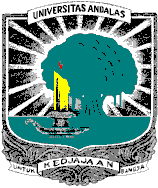 RENCANA PEMBELAJARAN SEMESTER (RPS)PROGRAM STUDI : SOSIOLOGIFAKULTAS              :   ILMU SOSIAL DAN ILMU  POLITIKUNIVERSITAS ANDALASRENCANA PEMBELAJARAN SEMESTER (RPS)PROGRAM STUDI : SOSIOLOGIFAKULTAS              :   ILMU SOSIAL DAN ILMU  POLITIKUNIVERSITAS ANDALASRENCANA PEMBELAJARAN SEMESTER (RPS)PROGRAM STUDI : SOSIOLOGIFAKULTAS              :   ILMU SOSIAL DAN ILMU  POLITIKUNIVERSITAS ANDALASRENCANA PEMBELAJARAN SEMESTER (RPS)PROGRAM STUDI : SOSIOLOGIFAKULTAS              :   ILMU SOSIAL DAN ILMU  POLITIKUNIVERSITAS ANDALASRENCANA PEMBELAJARAN SEMESTER (RPS)PROGRAM STUDI : SOSIOLOGIFAKULTAS              :   ILMU SOSIAL DAN ILMU  POLITIKUNIVERSITAS ANDALASRENCANA PEMBELAJARAN SEMESTER (RPS)PROGRAM STUDI : SOSIOLOGIFAKULTAS              :   ILMU SOSIAL DAN ILMU  POLITIKUNIVERSITAS ANDALASRENCANA PEMBELAJARAN SEMESTER (RPS)PROGRAM STUDI : SOSIOLOGIFAKULTAS              :   ILMU SOSIAL DAN ILMU  POLITIKUNIVERSITAS ANDALASRENCANA PEMBELAJARAN SEMESTER (RPS)PROGRAM STUDI : SOSIOLOGIFAKULTAS              :   ILMU SOSIAL DAN ILMU  POLITIKUNIVERSITAS ANDALASRENCANA PEMBELAJARAN SEMESTER (RPS)PROGRAM STUDI : SOSIOLOGIFAKULTAS              :   ILMU SOSIAL DAN ILMU  POLITIKUNIVERSITAS ANDALASRENCANA PEMBELAJARAN SEMESTER (RPS)PROGRAM STUDI : SOSIOLOGIFAKULTAS              :   ILMU SOSIAL DAN ILMU  POLITIKUNIVERSITAS ANDALASMATA KULIAHKODEKODEKODEKODEKODEKODERumpun MKBOBOT (SKS)SEMESTERTgl PenyusunanSOSIOLOGI POLITIKISS 703ISS 703ISS 703ISS 703ISS 703ISS 703Matakuliah Pilihan3512-10-2021OTORISASIDosen Pengembang RPSDosen Pengembang RPSDosen Pengembang RPSDosen Pengembang RPSDosen Pengembang RPSDosen Pengembang RPSKoordinator Rumpun MKKoordinator Rumpun MKKa Program StudiKa Program StudiOTORISASI(Dr. Elfitra, M.Si.)(Dr. Elfitra, M.Si.)(Dr. Elfitra, M.Si.)(Dr. Elfitra, M.Si.)(Dr. Elfitra, M.Si.)(Dr. Elfitra, M.Si.)(Dr. Maihasni, M. Si)(Dr. Maihasni, M. Si)Capaian Pembelajaran (CP)Catatan :S : SikatP : PengetahuanKU : Keterampilan UmumKK : Keterampilan KhususCP Program Studi         CP Program Studi         CP Program Studi         CP Program Studi         Capaian Pembelajaran (CP)Catatan :S : SikatP : PengetahuanKU : Keterampilan UmumKK : Keterampilan KhususS9S9Menunjukkan sikap bertanggungjawab atas pekerjaan di bidang keahliannya secara mandiriMenunjukkan sikap bertanggungjawab atas pekerjaan di bidang keahliannya secara mandiriMenunjukkan sikap bertanggungjawab atas pekerjaan di bidang keahliannya secara mandiriMenunjukkan sikap bertanggungjawab atas pekerjaan di bidang keahliannya secara mandiriMenunjukkan sikap bertanggungjawab atas pekerjaan di bidang keahliannya secara mandiriMenunjukkan sikap bertanggungjawab atas pekerjaan di bidang keahliannya secara mandiriMenunjukkan sikap bertanggungjawab atas pekerjaan di bidang keahliannya secara mandiriMenunjukkan sikap bertanggungjawab atas pekerjaan di bidang keahliannya secara mandiriCapaian Pembelajaran (CP)Catatan :S : SikatP : PengetahuanKU : Keterampilan UmumKK : Keterampilan KhususKU1KU1Mampu menguasai konsep teoritis sosiologi  secara umum dan konsep teoritis bidang-bidang kajian sosiologi secara  mendalam, serta mampu memformulasikan penyelesaian masalah secara sistimatis dan proseduralMampu menguasai konsep teoritis sosiologi  secara umum dan konsep teoritis bidang-bidang kajian sosiologi secara  mendalam, serta mampu memformulasikan penyelesaian masalah secara sistimatis dan proseduralMampu menguasai konsep teoritis sosiologi  secara umum dan konsep teoritis bidang-bidang kajian sosiologi secara  mendalam, serta mampu memformulasikan penyelesaian masalah secara sistimatis dan proseduralMampu menguasai konsep teoritis sosiologi  secara umum dan konsep teoritis bidang-bidang kajian sosiologi secara  mendalam, serta mampu memformulasikan penyelesaian masalah secara sistimatis dan proseduralMampu menguasai konsep teoritis sosiologi  secara umum dan konsep teoritis bidang-bidang kajian sosiologi secara  mendalam, serta mampu memformulasikan penyelesaian masalah secara sistimatis dan proseduralMampu menguasai konsep teoritis sosiologi  secara umum dan konsep teoritis bidang-bidang kajian sosiologi secara  mendalam, serta mampu memformulasikan penyelesaian masalah secara sistimatis dan proseduralMampu menguasai konsep teoritis sosiologi  secara umum dan konsep teoritis bidang-bidang kajian sosiologi secara  mendalam, serta mampu memformulasikan penyelesaian masalah secara sistimatis dan proseduralMampu menguasai konsep teoritis sosiologi  secara umum dan konsep teoritis bidang-bidang kajian sosiologi secara  mendalam, serta mampu memformulasikan penyelesaian masalah secara sistimatis dan proseduralCapaian Pembelajaran (CP)Catatan :S : SikatP : PengetahuanKU : Keterampilan UmumKK : Keterampilan KhususKU2KU2Mampu  mengaplikasikan konsep, terori dan metode sosiologi dan memanfaatkan IPTEKS dalam penyelesaian masalah perubahan sosial dan pembangunanMampu  mengaplikasikan konsep, terori dan metode sosiologi dan memanfaatkan IPTEKS dalam penyelesaian masalah perubahan sosial dan pembangunanMampu  mengaplikasikan konsep, terori dan metode sosiologi dan memanfaatkan IPTEKS dalam penyelesaian masalah perubahan sosial dan pembangunanMampu  mengaplikasikan konsep, terori dan metode sosiologi dan memanfaatkan IPTEKS dalam penyelesaian masalah perubahan sosial dan pembangunanMampu  mengaplikasikan konsep, terori dan metode sosiologi dan memanfaatkan IPTEKS dalam penyelesaian masalah perubahan sosial dan pembangunanMampu  mengaplikasikan konsep, terori dan metode sosiologi dan memanfaatkan IPTEKS dalam penyelesaian masalah perubahan sosial dan pembangunanMampu  mengaplikasikan konsep, terori dan metode sosiologi dan memanfaatkan IPTEKS dalam penyelesaian masalah perubahan sosial dan pembangunanMampu  mengaplikasikan konsep, terori dan metode sosiologi dan memanfaatkan IPTEKS dalam penyelesaian masalah perubahan sosial dan pembangunanCapaian Pembelajaran (CP)Catatan :S : SikatP : PengetahuanKU : Keterampilan UmumKK : Keterampilan KhususCP Mata Kuliah             CP Mata Kuliah             CP Mata Kuliah             CP Mata Kuliah             Capaian Pembelajaran (CP)Catatan :S : SikatP : PengetahuanKU : Keterampilan UmumKK : Keterampilan Khusus1Mahasiswa mampu menjelaskan objek sosiologi komunikasi Mahasiswa mampu menjelaskan objek sosiologi komunikasi Mahasiswa mampu menjelaskan objek sosiologi komunikasi Mahasiswa mampu menjelaskan objek sosiologi komunikasi Mahasiswa mampu menjelaskan objek sosiologi komunikasi Mahasiswa mampu menjelaskan objek sosiologi komunikasi Mahasiswa mampu menjelaskan objek sosiologi komunikasi Mahasiswa mampu menjelaskan objek sosiologi komunikasi Mahasiswa mampu menjelaskan objek sosiologi komunikasi Capaian Pembelajaran (CP)Catatan :S : SikatP : PengetahuanKU : Keterampilan UmumKK : Keterampilan Khusus2.Mahasiswa mampu menjelaskan dan memahami konsep dan teori-teori sosiologi komunikasiMahasiswa mampu menjelaskan dan memahami konsep dan teori-teori sosiologi komunikasiMahasiswa mampu menjelaskan dan memahami konsep dan teori-teori sosiologi komunikasiMahasiswa mampu menjelaskan dan memahami konsep dan teori-teori sosiologi komunikasiMahasiswa mampu menjelaskan dan memahami konsep dan teori-teori sosiologi komunikasiMahasiswa mampu menjelaskan dan memahami konsep dan teori-teori sosiologi komunikasiMahasiswa mampu menjelaskan dan memahami konsep dan teori-teori sosiologi komunikasiMahasiswa mampu menjelaskan dan memahami konsep dan teori-teori sosiologi komunikasiMahasiswa mampu menjelaskan dan memahami konsep dan teori-teori sosiologi komunikasiCapaian Pembelajaran (CP)Catatan :S : SikatP : PengetahuanKU : Keterampilan UmumKK : Keterampilan Khusus3Mahasiswa mampu menggunakan teori-teori sosiologi komunikasi untuk membedah dan menganalisa msalah-masalah fenomena komunikasi massaMahasiswa mampu menggunakan teori-teori sosiologi komunikasi untuk membedah dan menganalisa msalah-masalah fenomena komunikasi massaMahasiswa mampu menggunakan teori-teori sosiologi komunikasi untuk membedah dan menganalisa msalah-masalah fenomena komunikasi massaMahasiswa mampu menggunakan teori-teori sosiologi komunikasi untuk membedah dan menganalisa msalah-masalah fenomena komunikasi massaMahasiswa mampu menggunakan teori-teori sosiologi komunikasi untuk membedah dan menganalisa msalah-masalah fenomena komunikasi massaMahasiswa mampu menggunakan teori-teori sosiologi komunikasi untuk membedah dan menganalisa msalah-masalah fenomena komunikasi massaMahasiswa mampu menggunakan teori-teori sosiologi komunikasi untuk membedah dan menganalisa msalah-masalah fenomena komunikasi massaMahasiswa mampu menggunakan teori-teori sosiologi komunikasi untuk membedah dan menganalisa msalah-masalah fenomena komunikasi massaMahasiswa mampu menggunakan teori-teori sosiologi komunikasi untuk membedah dan menganalisa msalah-masalah fenomena komunikasi massaDeskripsi SingkatMata KuliahMata kuliah ini ingin  memperkenalkan kepada mahasiswa fenomena komunikasi massa  dan sejarahnya, serta teori-teori yang telah dilahirkan disipilin ilmu sosiologi dalam memahami komunikasi massa tersebut. Oleh karenanya, perkuliahan ini memberikan materi perkuliahan tentang  sejarah, ragam teori komunikasi massa  dari perspektif sosiologi, serta melatih penggunaan ragam teori tersebut sebagai pisau analisis membedah permsalahan komunikasi massa, khususnya di IndonesiaMata kuliah ini ingin  memperkenalkan kepada mahasiswa fenomena komunikasi massa  dan sejarahnya, serta teori-teori yang telah dilahirkan disipilin ilmu sosiologi dalam memahami komunikasi massa tersebut. Oleh karenanya, perkuliahan ini memberikan materi perkuliahan tentang  sejarah, ragam teori komunikasi massa  dari perspektif sosiologi, serta melatih penggunaan ragam teori tersebut sebagai pisau analisis membedah permsalahan komunikasi massa, khususnya di IndonesiaMata kuliah ini ingin  memperkenalkan kepada mahasiswa fenomena komunikasi massa  dan sejarahnya, serta teori-teori yang telah dilahirkan disipilin ilmu sosiologi dalam memahami komunikasi massa tersebut. Oleh karenanya, perkuliahan ini memberikan materi perkuliahan tentang  sejarah, ragam teori komunikasi massa  dari perspektif sosiologi, serta melatih penggunaan ragam teori tersebut sebagai pisau analisis membedah permsalahan komunikasi massa, khususnya di IndonesiaMata kuliah ini ingin  memperkenalkan kepada mahasiswa fenomena komunikasi massa  dan sejarahnya, serta teori-teori yang telah dilahirkan disipilin ilmu sosiologi dalam memahami komunikasi massa tersebut. Oleh karenanya, perkuliahan ini memberikan materi perkuliahan tentang  sejarah, ragam teori komunikasi massa  dari perspektif sosiologi, serta melatih penggunaan ragam teori tersebut sebagai pisau analisis membedah permsalahan komunikasi massa, khususnya di IndonesiaMata kuliah ini ingin  memperkenalkan kepada mahasiswa fenomena komunikasi massa  dan sejarahnya, serta teori-teori yang telah dilahirkan disipilin ilmu sosiologi dalam memahami komunikasi massa tersebut. Oleh karenanya, perkuliahan ini memberikan materi perkuliahan tentang  sejarah, ragam teori komunikasi massa  dari perspektif sosiologi, serta melatih penggunaan ragam teori tersebut sebagai pisau analisis membedah permsalahan komunikasi massa, khususnya di IndonesiaMata kuliah ini ingin  memperkenalkan kepada mahasiswa fenomena komunikasi massa  dan sejarahnya, serta teori-teori yang telah dilahirkan disipilin ilmu sosiologi dalam memahami komunikasi massa tersebut. Oleh karenanya, perkuliahan ini memberikan materi perkuliahan tentang  sejarah, ragam teori komunikasi massa  dari perspektif sosiologi, serta melatih penggunaan ragam teori tersebut sebagai pisau analisis membedah permsalahan komunikasi massa, khususnya di IndonesiaMata kuliah ini ingin  memperkenalkan kepada mahasiswa fenomena komunikasi massa  dan sejarahnya, serta teori-teori yang telah dilahirkan disipilin ilmu sosiologi dalam memahami komunikasi massa tersebut. Oleh karenanya, perkuliahan ini memberikan materi perkuliahan tentang  sejarah, ragam teori komunikasi massa  dari perspektif sosiologi, serta melatih penggunaan ragam teori tersebut sebagai pisau analisis membedah permsalahan komunikasi massa, khususnya di IndonesiaMata kuliah ini ingin  memperkenalkan kepada mahasiswa fenomena komunikasi massa  dan sejarahnya, serta teori-teori yang telah dilahirkan disipilin ilmu sosiologi dalam memahami komunikasi massa tersebut. Oleh karenanya, perkuliahan ini memberikan materi perkuliahan tentang  sejarah, ragam teori komunikasi massa  dari perspektif sosiologi, serta melatih penggunaan ragam teori tersebut sebagai pisau analisis membedah permsalahan komunikasi massa, khususnya di IndonesiaMata kuliah ini ingin  memperkenalkan kepada mahasiswa fenomena komunikasi massa  dan sejarahnya, serta teori-teori yang telah dilahirkan disipilin ilmu sosiologi dalam memahami komunikasi massa tersebut. Oleh karenanya, perkuliahan ini memberikan materi perkuliahan tentang  sejarah, ragam teori komunikasi massa  dari perspektif sosiologi, serta melatih penggunaan ragam teori tersebut sebagai pisau analisis membedah permsalahan komunikasi massa, khususnya di IndonesiaMata kuliah ini ingin  memperkenalkan kepada mahasiswa fenomena komunikasi massa  dan sejarahnya, serta teori-teori yang telah dilahirkan disipilin ilmu sosiologi dalam memahami komunikasi massa tersebut. Oleh karenanya, perkuliahan ini memberikan materi perkuliahan tentang  sejarah, ragam teori komunikasi massa  dari perspektif sosiologi, serta melatih penggunaan ragam teori tersebut sebagai pisau analisis membedah permsalahan komunikasi massa, khususnya di IndonesiaMateri Pembelajaran/ Pokok BahasanPenjelasan RPKPS  dan kontrak belajar mahasiswa- dosen.Arti pentingnya Sosiologi KomunikasiKomunikasi langsungKomunikasi massa Budaya massa dan budaya popularHambatan psikologis, sosiokultural dan verbalPerkembangan teknologi media Komunitas mayaHyper reality; sisi lain masyarakat maya.Tahap konstruksi sosial media massa	Realitas media	Interaksionisme simbolikDramaturgiRuang publikPemikiran HabermasHermeneutikTeori FramingDifusi InovasiPeran media massa dalam pembangunanPenjelasan RPKPS  dan kontrak belajar mahasiswa- dosen.Arti pentingnya Sosiologi KomunikasiKomunikasi langsungKomunikasi massa Budaya massa dan budaya popularHambatan psikologis, sosiokultural dan verbalPerkembangan teknologi media Komunitas mayaHyper reality; sisi lain masyarakat maya.Tahap konstruksi sosial media massa	Realitas media	Interaksionisme simbolikDramaturgiRuang publikPemikiran HabermasHermeneutikTeori FramingDifusi InovasiPeran media massa dalam pembangunanPenjelasan RPKPS  dan kontrak belajar mahasiswa- dosen.Arti pentingnya Sosiologi KomunikasiKomunikasi langsungKomunikasi massa Budaya massa dan budaya popularHambatan psikologis, sosiokultural dan verbalPerkembangan teknologi media Komunitas mayaHyper reality; sisi lain masyarakat maya.Tahap konstruksi sosial media massa	Realitas media	Interaksionisme simbolikDramaturgiRuang publikPemikiran HabermasHermeneutikTeori FramingDifusi InovasiPeran media massa dalam pembangunanPenjelasan RPKPS  dan kontrak belajar mahasiswa- dosen.Arti pentingnya Sosiologi KomunikasiKomunikasi langsungKomunikasi massa Budaya massa dan budaya popularHambatan psikologis, sosiokultural dan verbalPerkembangan teknologi media Komunitas mayaHyper reality; sisi lain masyarakat maya.Tahap konstruksi sosial media massa	Realitas media	Interaksionisme simbolikDramaturgiRuang publikPemikiran HabermasHermeneutikTeori FramingDifusi InovasiPeran media massa dalam pembangunanPenjelasan RPKPS  dan kontrak belajar mahasiswa- dosen.Arti pentingnya Sosiologi KomunikasiKomunikasi langsungKomunikasi massa Budaya massa dan budaya popularHambatan psikologis, sosiokultural dan verbalPerkembangan teknologi media Komunitas mayaHyper reality; sisi lain masyarakat maya.Tahap konstruksi sosial media massa	Realitas media	Interaksionisme simbolikDramaturgiRuang publikPemikiran HabermasHermeneutikTeori FramingDifusi InovasiPeran media massa dalam pembangunanPenjelasan RPKPS  dan kontrak belajar mahasiswa- dosen.Arti pentingnya Sosiologi KomunikasiKomunikasi langsungKomunikasi massa Budaya massa dan budaya popularHambatan psikologis, sosiokultural dan verbalPerkembangan teknologi media Komunitas mayaHyper reality; sisi lain masyarakat maya.Tahap konstruksi sosial media massa	Realitas media	Interaksionisme simbolikDramaturgiRuang publikPemikiran HabermasHermeneutikTeori FramingDifusi InovasiPeran media massa dalam pembangunanPenjelasan RPKPS  dan kontrak belajar mahasiswa- dosen.Arti pentingnya Sosiologi KomunikasiKomunikasi langsungKomunikasi massa Budaya massa dan budaya popularHambatan psikologis, sosiokultural dan verbalPerkembangan teknologi media Komunitas mayaHyper reality; sisi lain masyarakat maya.Tahap konstruksi sosial media massa	Realitas media	Interaksionisme simbolikDramaturgiRuang publikPemikiran HabermasHermeneutikTeori FramingDifusi InovasiPeran media massa dalam pembangunanPenjelasan RPKPS  dan kontrak belajar mahasiswa- dosen.Arti pentingnya Sosiologi KomunikasiKomunikasi langsungKomunikasi massa Budaya massa dan budaya popularHambatan psikologis, sosiokultural dan verbalPerkembangan teknologi media Komunitas mayaHyper reality; sisi lain masyarakat maya.Tahap konstruksi sosial media massa	Realitas media	Interaksionisme simbolikDramaturgiRuang publikPemikiran HabermasHermeneutikTeori FramingDifusi InovasiPeran media massa dalam pembangunanPenjelasan RPKPS  dan kontrak belajar mahasiswa- dosen.Arti pentingnya Sosiologi KomunikasiKomunikasi langsungKomunikasi massa Budaya massa dan budaya popularHambatan psikologis, sosiokultural dan verbalPerkembangan teknologi media Komunitas mayaHyper reality; sisi lain masyarakat maya.Tahap konstruksi sosial media massa	Realitas media	Interaksionisme simbolikDramaturgiRuang publikPemikiran HabermasHermeneutikTeori FramingDifusi InovasiPeran media massa dalam pembangunanPenjelasan RPKPS  dan kontrak belajar mahasiswa- dosen.Arti pentingnya Sosiologi KomunikasiKomunikasi langsungKomunikasi massa Budaya massa dan budaya popularHambatan psikologis, sosiokultural dan verbalPerkembangan teknologi media Komunitas mayaHyper reality; sisi lain masyarakat maya.Tahap konstruksi sosial media massa	Realitas media	Interaksionisme simbolikDramaturgiRuang publikPemikiran HabermasHermeneutikTeori FramingDifusi InovasiPeran media massa dalam pembangunanPustakaUtama :Utama :Utama :PustakaArdianto, Elfinaro. et.al. 2007. Komunikasi Massa : Suatu Pengantar. Bandung : Simbiosa Rekatama Media. Bungin, Burhan. 2006. Sosiologi Komunikasi: Teori, Paradigma dan Diskursus Teknologi Komunikasi di Masyarakat. Jakarta : Prenada Media Group.Effendy, Uchjana Onong. 2000. Ilmu, Teori dan Filsafat Komunikasi. Bandung : Citra Aditya Bakti. ____________________. 2000. Pengantar Ilmu Komunikasi. Bandung : Remaja Rosdakarya.Eriyanto, 2001	Analisis Wacana. Yogyakarta : LKIS.________2002	Analisis Framing. Yogyakarta : LKIS.________2014. Analisis Jaringan Komunikasi. Jakarta : Prenada Media Group.Hardiman, F Budi. 2010. Ruang Publik. Yogyakarta: Kanisius.Hardiman, F Budi. 2015. Seni Memahami : Hermeneutik dari Schleiermacher sampai Derrida. Yogyakarta: Kanisius.Koentjaraningrat, 1979. Pengantar Antropologi. Jakarta : Aksara Baru.McQuil, Denis dan Sven Windahl. Model-Model Komunikasi. (Alih bahasa, tt., tp.----------., 1994. Teori Komunikasi Massa: Suatu Pengantar, Edisi kedua, Jakarta: Erlangga. Ardianto, Elfinaro. et.al. 2007. Komunikasi Massa : Suatu Pengantar. Bandung : Simbiosa Rekatama Media. Bungin, Burhan. 2006. Sosiologi Komunikasi: Teori, Paradigma dan Diskursus Teknologi Komunikasi di Masyarakat. Jakarta : Prenada Media Group.Effendy, Uchjana Onong. 2000. Ilmu, Teori dan Filsafat Komunikasi. Bandung : Citra Aditya Bakti. ____________________. 2000. Pengantar Ilmu Komunikasi. Bandung : Remaja Rosdakarya.Eriyanto, 2001	Analisis Wacana. Yogyakarta : LKIS.________2002	Analisis Framing. Yogyakarta : LKIS.________2014. Analisis Jaringan Komunikasi. Jakarta : Prenada Media Group.Hardiman, F Budi. 2010. Ruang Publik. Yogyakarta: Kanisius.Hardiman, F Budi. 2015. Seni Memahami : Hermeneutik dari Schleiermacher sampai Derrida. Yogyakarta: Kanisius.Koentjaraningrat, 1979. Pengantar Antropologi. Jakarta : Aksara Baru.McQuil, Denis dan Sven Windahl. Model-Model Komunikasi. (Alih bahasa, tt., tp.----------., 1994. Teori Komunikasi Massa: Suatu Pengantar, Edisi kedua, Jakarta: Erlangga. Ardianto, Elfinaro. et.al. 2007. Komunikasi Massa : Suatu Pengantar. Bandung : Simbiosa Rekatama Media. Bungin, Burhan. 2006. Sosiologi Komunikasi: Teori, Paradigma dan Diskursus Teknologi Komunikasi di Masyarakat. Jakarta : Prenada Media Group.Effendy, Uchjana Onong. 2000. Ilmu, Teori dan Filsafat Komunikasi. Bandung : Citra Aditya Bakti. ____________________. 2000. Pengantar Ilmu Komunikasi. Bandung : Remaja Rosdakarya.Eriyanto, 2001	Analisis Wacana. Yogyakarta : LKIS.________2002	Analisis Framing. Yogyakarta : LKIS.________2014. Analisis Jaringan Komunikasi. Jakarta : Prenada Media Group.Hardiman, F Budi. 2010. Ruang Publik. Yogyakarta: Kanisius.Hardiman, F Budi. 2015. Seni Memahami : Hermeneutik dari Schleiermacher sampai Derrida. Yogyakarta: Kanisius.Koentjaraningrat, 1979. Pengantar Antropologi. Jakarta : Aksara Baru.McQuil, Denis dan Sven Windahl. Model-Model Komunikasi. (Alih bahasa, tt., tp.----------., 1994. Teori Komunikasi Massa: Suatu Pengantar, Edisi kedua, Jakarta: Erlangga. Ardianto, Elfinaro. et.al. 2007. Komunikasi Massa : Suatu Pengantar. Bandung : Simbiosa Rekatama Media. Bungin, Burhan. 2006. Sosiologi Komunikasi: Teori, Paradigma dan Diskursus Teknologi Komunikasi di Masyarakat. Jakarta : Prenada Media Group.Effendy, Uchjana Onong. 2000. Ilmu, Teori dan Filsafat Komunikasi. Bandung : Citra Aditya Bakti. ____________________. 2000. Pengantar Ilmu Komunikasi. Bandung : Remaja Rosdakarya.Eriyanto, 2001	Analisis Wacana. Yogyakarta : LKIS.________2002	Analisis Framing. Yogyakarta : LKIS.________2014. Analisis Jaringan Komunikasi. Jakarta : Prenada Media Group.Hardiman, F Budi. 2010. Ruang Publik. Yogyakarta: Kanisius.Hardiman, F Budi. 2015. Seni Memahami : Hermeneutik dari Schleiermacher sampai Derrida. Yogyakarta: Kanisius.Koentjaraningrat, 1979. Pengantar Antropologi. Jakarta : Aksara Baru.McQuil, Denis dan Sven Windahl. Model-Model Komunikasi. (Alih bahasa, tt., tp.----------., 1994. Teori Komunikasi Massa: Suatu Pengantar, Edisi kedua, Jakarta: Erlangga. Ardianto, Elfinaro. et.al. 2007. Komunikasi Massa : Suatu Pengantar. Bandung : Simbiosa Rekatama Media. Bungin, Burhan. 2006. Sosiologi Komunikasi: Teori, Paradigma dan Diskursus Teknologi Komunikasi di Masyarakat. Jakarta : Prenada Media Group.Effendy, Uchjana Onong. 2000. Ilmu, Teori dan Filsafat Komunikasi. Bandung : Citra Aditya Bakti. ____________________. 2000. Pengantar Ilmu Komunikasi. Bandung : Remaja Rosdakarya.Eriyanto, 2001	Analisis Wacana. Yogyakarta : LKIS.________2002	Analisis Framing. Yogyakarta : LKIS.________2014. Analisis Jaringan Komunikasi. Jakarta : Prenada Media Group.Hardiman, F Budi. 2010. Ruang Publik. Yogyakarta: Kanisius.Hardiman, F Budi. 2015. Seni Memahami : Hermeneutik dari Schleiermacher sampai Derrida. Yogyakarta: Kanisius.Koentjaraningrat, 1979. Pengantar Antropologi. Jakarta : Aksara Baru.McQuil, Denis dan Sven Windahl. Model-Model Komunikasi. (Alih bahasa, tt., tp.----------., 1994. Teori Komunikasi Massa: Suatu Pengantar, Edisi kedua, Jakarta: Erlangga. Ardianto, Elfinaro. et.al. 2007. Komunikasi Massa : Suatu Pengantar. Bandung : Simbiosa Rekatama Media. Bungin, Burhan. 2006. Sosiologi Komunikasi: Teori, Paradigma dan Diskursus Teknologi Komunikasi di Masyarakat. Jakarta : Prenada Media Group.Effendy, Uchjana Onong. 2000. Ilmu, Teori dan Filsafat Komunikasi. Bandung : Citra Aditya Bakti. ____________________. 2000. Pengantar Ilmu Komunikasi. Bandung : Remaja Rosdakarya.Eriyanto, 2001	Analisis Wacana. Yogyakarta : LKIS.________2002	Analisis Framing. Yogyakarta : LKIS.________2014. Analisis Jaringan Komunikasi. Jakarta : Prenada Media Group.Hardiman, F Budi. 2010. Ruang Publik. Yogyakarta: Kanisius.Hardiman, F Budi. 2015. Seni Memahami : Hermeneutik dari Schleiermacher sampai Derrida. Yogyakarta: Kanisius.Koentjaraningrat, 1979. Pengantar Antropologi. Jakarta : Aksara Baru.McQuil, Denis dan Sven Windahl. Model-Model Komunikasi. (Alih bahasa, tt., tp.----------., 1994. Teori Komunikasi Massa: Suatu Pengantar, Edisi kedua, Jakarta: Erlangga. Ardianto, Elfinaro. et.al. 2007. Komunikasi Massa : Suatu Pengantar. Bandung : Simbiosa Rekatama Media. Bungin, Burhan. 2006. Sosiologi Komunikasi: Teori, Paradigma dan Diskursus Teknologi Komunikasi di Masyarakat. Jakarta : Prenada Media Group.Effendy, Uchjana Onong. 2000. Ilmu, Teori dan Filsafat Komunikasi. Bandung : Citra Aditya Bakti. ____________________. 2000. Pengantar Ilmu Komunikasi. Bandung : Remaja Rosdakarya.Eriyanto, 2001	Analisis Wacana. Yogyakarta : LKIS.________2002	Analisis Framing. Yogyakarta : LKIS.________2014. Analisis Jaringan Komunikasi. Jakarta : Prenada Media Group.Hardiman, F Budi. 2010. Ruang Publik. Yogyakarta: Kanisius.Hardiman, F Budi. 2015. Seni Memahami : Hermeneutik dari Schleiermacher sampai Derrida. Yogyakarta: Kanisius.Koentjaraningrat, 1979. Pengantar Antropologi. Jakarta : Aksara Baru.McQuil, Denis dan Sven Windahl. Model-Model Komunikasi. (Alih bahasa, tt., tp.----------., 1994. Teori Komunikasi Massa: Suatu Pengantar, Edisi kedua, Jakarta: Erlangga. Ardianto, Elfinaro. et.al. 2007. Komunikasi Massa : Suatu Pengantar. Bandung : Simbiosa Rekatama Media. Bungin, Burhan. 2006. Sosiologi Komunikasi: Teori, Paradigma dan Diskursus Teknologi Komunikasi di Masyarakat. Jakarta : Prenada Media Group.Effendy, Uchjana Onong. 2000. Ilmu, Teori dan Filsafat Komunikasi. Bandung : Citra Aditya Bakti. ____________________. 2000. Pengantar Ilmu Komunikasi. Bandung : Remaja Rosdakarya.Eriyanto, 2001	Analisis Wacana. Yogyakarta : LKIS.________2002	Analisis Framing. Yogyakarta : LKIS.________2014. Analisis Jaringan Komunikasi. Jakarta : Prenada Media Group.Hardiman, F Budi. 2010. Ruang Publik. Yogyakarta: Kanisius.Hardiman, F Budi. 2015. Seni Memahami : Hermeneutik dari Schleiermacher sampai Derrida. Yogyakarta: Kanisius.Koentjaraningrat, 1979. Pengantar Antropologi. Jakarta : Aksara Baru.McQuil, Denis dan Sven Windahl. Model-Model Komunikasi. (Alih bahasa, tt., tp.----------., 1994. Teori Komunikasi Massa: Suatu Pengantar, Edisi kedua, Jakarta: Erlangga. Ardianto, Elfinaro. et.al. 2007. Komunikasi Massa : Suatu Pengantar. Bandung : Simbiosa Rekatama Media. Bungin, Burhan. 2006. Sosiologi Komunikasi: Teori, Paradigma dan Diskursus Teknologi Komunikasi di Masyarakat. Jakarta : Prenada Media Group.Effendy, Uchjana Onong. 2000. Ilmu, Teori dan Filsafat Komunikasi. Bandung : Citra Aditya Bakti. ____________________. 2000. Pengantar Ilmu Komunikasi. Bandung : Remaja Rosdakarya.Eriyanto, 2001	Analisis Wacana. Yogyakarta : LKIS.________2002	Analisis Framing. Yogyakarta : LKIS.________2014. Analisis Jaringan Komunikasi. Jakarta : Prenada Media Group.Hardiman, F Budi. 2010. Ruang Publik. Yogyakarta: Kanisius.Hardiman, F Budi. 2015. Seni Memahami : Hermeneutik dari Schleiermacher sampai Derrida. Yogyakarta: Kanisius.Koentjaraningrat, 1979. Pengantar Antropologi. Jakarta : Aksara Baru.McQuil, Denis dan Sven Windahl. Model-Model Komunikasi. (Alih bahasa, tt., tp.----------., 1994. Teori Komunikasi Massa: Suatu Pengantar, Edisi kedua, Jakarta: Erlangga. Ardianto, Elfinaro. et.al. 2007. Komunikasi Massa : Suatu Pengantar. Bandung : Simbiosa Rekatama Media. Bungin, Burhan. 2006. Sosiologi Komunikasi: Teori, Paradigma dan Diskursus Teknologi Komunikasi di Masyarakat. Jakarta : Prenada Media Group.Effendy, Uchjana Onong. 2000. Ilmu, Teori dan Filsafat Komunikasi. Bandung : Citra Aditya Bakti. ____________________. 2000. Pengantar Ilmu Komunikasi. Bandung : Remaja Rosdakarya.Eriyanto, 2001	Analisis Wacana. Yogyakarta : LKIS.________2002	Analisis Framing. Yogyakarta : LKIS.________2014. Analisis Jaringan Komunikasi. Jakarta : Prenada Media Group.Hardiman, F Budi. 2010. Ruang Publik. Yogyakarta: Kanisius.Hardiman, F Budi. 2015. Seni Memahami : Hermeneutik dari Schleiermacher sampai Derrida. Yogyakarta: Kanisius.Koentjaraningrat, 1979. Pengantar Antropologi. Jakarta : Aksara Baru.McQuil, Denis dan Sven Windahl. Model-Model Komunikasi. (Alih bahasa, tt., tp.----------., 1994. Teori Komunikasi Massa: Suatu Pengantar, Edisi kedua, Jakarta: Erlangga. PustakaPendukung :Pendukung :Pendukung :PustakaMulyana, Deddy. 1999. Nuansa-Nuansa Komunikasi Meneropong Politik dan Budaya Komunikasi Masyarakat Kontemporer. Bandung : Remaja Rosdakarya._____________. 2001 Komunikasi Antar Budaya, Panduan Berkomunikasi dengan Orang-orang yang Berbeda Budaya. Bandung : Remaja Rosdakarya.Poloma, Margaret. 1994. Teori Sosiologi Kontemporer. Jakarta : Rajawali Pers. Rogers, Everett, Komunikasi Pembangunan, Memudarnya Model Dominan. (dalam Terjemahan Dasmur Nurdin, ”Komunikasi Pembangunan Perpektif Kritis”). Jakarta: LP3ES.Soekanto, Soerjono, 2002. Sosiologi Suatu Pengantar. Jakarta: Rajawali Press.S. Susanto, Astrid. 1982. Komunikasi Kontemporer. Bandung : Bina Cipta._______________1992. Filsafat Komunikasi, Jakarta: Bina Aksara.Sutaryo, 2001. Sosiologi Komunikasi: Perspektif Teoritik. Yogyakarta : Arti Bumi Intaran.Mulyana, Deddy. 1999. Nuansa-Nuansa Komunikasi Meneropong Politik dan Budaya Komunikasi Masyarakat Kontemporer. Bandung : Remaja Rosdakarya._____________. 2001 Komunikasi Antar Budaya, Panduan Berkomunikasi dengan Orang-orang yang Berbeda Budaya. Bandung : Remaja Rosdakarya.Poloma, Margaret. 1994. Teori Sosiologi Kontemporer. Jakarta : Rajawali Pers. Rogers, Everett, Komunikasi Pembangunan, Memudarnya Model Dominan. (dalam Terjemahan Dasmur Nurdin, ”Komunikasi Pembangunan Perpektif Kritis”). Jakarta: LP3ES.Soekanto, Soerjono, 2002. Sosiologi Suatu Pengantar. Jakarta: Rajawali Press.S. Susanto, Astrid. 1982. Komunikasi Kontemporer. Bandung : Bina Cipta._______________1992. Filsafat Komunikasi, Jakarta: Bina Aksara.Sutaryo, 2001. Sosiologi Komunikasi: Perspektif Teoritik. Yogyakarta : Arti Bumi Intaran.Mulyana, Deddy. 1999. Nuansa-Nuansa Komunikasi Meneropong Politik dan Budaya Komunikasi Masyarakat Kontemporer. Bandung : Remaja Rosdakarya._____________. 2001 Komunikasi Antar Budaya, Panduan Berkomunikasi dengan Orang-orang yang Berbeda Budaya. Bandung : Remaja Rosdakarya.Poloma, Margaret. 1994. Teori Sosiologi Kontemporer. Jakarta : Rajawali Pers. Rogers, Everett, Komunikasi Pembangunan, Memudarnya Model Dominan. (dalam Terjemahan Dasmur Nurdin, ”Komunikasi Pembangunan Perpektif Kritis”). Jakarta: LP3ES.Soekanto, Soerjono, 2002. Sosiologi Suatu Pengantar. Jakarta: Rajawali Press.S. Susanto, Astrid. 1982. Komunikasi Kontemporer. Bandung : Bina Cipta._______________1992. Filsafat Komunikasi, Jakarta: Bina Aksara.Sutaryo, 2001. Sosiologi Komunikasi: Perspektif Teoritik. Yogyakarta : Arti Bumi Intaran.Mulyana, Deddy. 1999. Nuansa-Nuansa Komunikasi Meneropong Politik dan Budaya Komunikasi Masyarakat Kontemporer. Bandung : Remaja Rosdakarya._____________. 2001 Komunikasi Antar Budaya, Panduan Berkomunikasi dengan Orang-orang yang Berbeda Budaya. Bandung : Remaja Rosdakarya.Poloma, Margaret. 1994. Teori Sosiologi Kontemporer. Jakarta : Rajawali Pers. Rogers, Everett, Komunikasi Pembangunan, Memudarnya Model Dominan. (dalam Terjemahan Dasmur Nurdin, ”Komunikasi Pembangunan Perpektif Kritis”). Jakarta: LP3ES.Soekanto, Soerjono, 2002. Sosiologi Suatu Pengantar. Jakarta: Rajawali Press.S. Susanto, Astrid. 1982. Komunikasi Kontemporer. Bandung : Bina Cipta._______________1992. Filsafat Komunikasi, Jakarta: Bina Aksara.Sutaryo, 2001. Sosiologi Komunikasi: Perspektif Teoritik. Yogyakarta : Arti Bumi Intaran.Mulyana, Deddy. 1999. Nuansa-Nuansa Komunikasi Meneropong Politik dan Budaya Komunikasi Masyarakat Kontemporer. Bandung : Remaja Rosdakarya._____________. 2001 Komunikasi Antar Budaya, Panduan Berkomunikasi dengan Orang-orang yang Berbeda Budaya. Bandung : Remaja Rosdakarya.Poloma, Margaret. 1994. Teori Sosiologi Kontemporer. Jakarta : Rajawali Pers. Rogers, Everett, Komunikasi Pembangunan, Memudarnya Model Dominan. (dalam Terjemahan Dasmur Nurdin, ”Komunikasi Pembangunan Perpektif Kritis”). Jakarta: LP3ES.Soekanto, Soerjono, 2002. Sosiologi Suatu Pengantar. Jakarta: Rajawali Press.S. Susanto, Astrid. 1982. Komunikasi Kontemporer. Bandung : Bina Cipta._______________1992. Filsafat Komunikasi, Jakarta: Bina Aksara.Sutaryo, 2001. Sosiologi Komunikasi: Perspektif Teoritik. Yogyakarta : Arti Bumi Intaran.Mulyana, Deddy. 1999. Nuansa-Nuansa Komunikasi Meneropong Politik dan Budaya Komunikasi Masyarakat Kontemporer. Bandung : Remaja Rosdakarya._____________. 2001 Komunikasi Antar Budaya, Panduan Berkomunikasi dengan Orang-orang yang Berbeda Budaya. Bandung : Remaja Rosdakarya.Poloma, Margaret. 1994. Teori Sosiologi Kontemporer. Jakarta : Rajawali Pers. Rogers, Everett, Komunikasi Pembangunan, Memudarnya Model Dominan. (dalam Terjemahan Dasmur Nurdin, ”Komunikasi Pembangunan Perpektif Kritis”). Jakarta: LP3ES.Soekanto, Soerjono, 2002. Sosiologi Suatu Pengantar. Jakarta: Rajawali Press.S. Susanto, Astrid. 1982. Komunikasi Kontemporer. Bandung : Bina Cipta._______________1992. Filsafat Komunikasi, Jakarta: Bina Aksara.Sutaryo, 2001. Sosiologi Komunikasi: Perspektif Teoritik. Yogyakarta : Arti Bumi Intaran.Mulyana, Deddy. 1999. Nuansa-Nuansa Komunikasi Meneropong Politik dan Budaya Komunikasi Masyarakat Kontemporer. Bandung : Remaja Rosdakarya._____________. 2001 Komunikasi Antar Budaya, Panduan Berkomunikasi dengan Orang-orang yang Berbeda Budaya. Bandung : Remaja Rosdakarya.Poloma, Margaret. 1994. Teori Sosiologi Kontemporer. Jakarta : Rajawali Pers. Rogers, Everett, Komunikasi Pembangunan, Memudarnya Model Dominan. (dalam Terjemahan Dasmur Nurdin, ”Komunikasi Pembangunan Perpektif Kritis”). Jakarta: LP3ES.Soekanto, Soerjono, 2002. Sosiologi Suatu Pengantar. Jakarta: Rajawali Press.S. Susanto, Astrid. 1982. Komunikasi Kontemporer. Bandung : Bina Cipta._______________1992. Filsafat Komunikasi, Jakarta: Bina Aksara.Sutaryo, 2001. Sosiologi Komunikasi: Perspektif Teoritik. Yogyakarta : Arti Bumi Intaran.Mulyana, Deddy. 1999. Nuansa-Nuansa Komunikasi Meneropong Politik dan Budaya Komunikasi Masyarakat Kontemporer. Bandung : Remaja Rosdakarya._____________. 2001 Komunikasi Antar Budaya, Panduan Berkomunikasi dengan Orang-orang yang Berbeda Budaya. Bandung : Remaja Rosdakarya.Poloma, Margaret. 1994. Teori Sosiologi Kontemporer. Jakarta : Rajawali Pers. Rogers, Everett, Komunikasi Pembangunan, Memudarnya Model Dominan. (dalam Terjemahan Dasmur Nurdin, ”Komunikasi Pembangunan Perpektif Kritis”). Jakarta: LP3ES.Soekanto, Soerjono, 2002. Sosiologi Suatu Pengantar. Jakarta: Rajawali Press.S. Susanto, Astrid. 1982. Komunikasi Kontemporer. Bandung : Bina Cipta._______________1992. Filsafat Komunikasi, Jakarta: Bina Aksara.Sutaryo, 2001. Sosiologi Komunikasi: Perspektif Teoritik. Yogyakarta : Arti Bumi Intaran.Mulyana, Deddy. 1999. Nuansa-Nuansa Komunikasi Meneropong Politik dan Budaya Komunikasi Masyarakat Kontemporer. Bandung : Remaja Rosdakarya._____________. 2001 Komunikasi Antar Budaya, Panduan Berkomunikasi dengan Orang-orang yang Berbeda Budaya. Bandung : Remaja Rosdakarya.Poloma, Margaret. 1994. Teori Sosiologi Kontemporer. Jakarta : Rajawali Pers. Rogers, Everett, Komunikasi Pembangunan, Memudarnya Model Dominan. (dalam Terjemahan Dasmur Nurdin, ”Komunikasi Pembangunan Perpektif Kritis”). Jakarta: LP3ES.Soekanto, Soerjono, 2002. Sosiologi Suatu Pengantar. Jakarta: Rajawali Press.S. Susanto, Astrid. 1982. Komunikasi Kontemporer. Bandung : Bina Cipta._______________1992. Filsafat Komunikasi, Jakarta: Bina Aksara.Sutaryo, 2001. Sosiologi Komunikasi: Perspektif Teoritik. Yogyakarta : Arti Bumi Intaran.Mulyana, Deddy. 1999. Nuansa-Nuansa Komunikasi Meneropong Politik dan Budaya Komunikasi Masyarakat Kontemporer. Bandung : Remaja Rosdakarya._____________. 2001 Komunikasi Antar Budaya, Panduan Berkomunikasi dengan Orang-orang yang Berbeda Budaya. Bandung : Remaja Rosdakarya.Poloma, Margaret. 1994. Teori Sosiologi Kontemporer. Jakarta : Rajawali Pers. Rogers, Everett, Komunikasi Pembangunan, Memudarnya Model Dominan. (dalam Terjemahan Dasmur Nurdin, ”Komunikasi Pembangunan Perpektif Kritis”). Jakarta: LP3ES.Soekanto, Soerjono, 2002. Sosiologi Suatu Pengantar. Jakarta: Rajawali Press.S. Susanto, Astrid. 1982. Komunikasi Kontemporer. Bandung : Bina Cipta._______________1992. Filsafat Komunikasi, Jakarta: Bina Aksara.Sutaryo, 2001. Sosiologi Komunikasi: Perspektif Teoritik. Yogyakarta : Arti Bumi Intaran.Media PembelajaranPerangkat lunak :Perangkat lunak :Perangkat lunak :Perangkat lunak :Perangkat lunak :Perangkat keras :Perangkat keras :Perangkat keras :Perangkat keras :Perangkat keras :Media PembelajaranMS Word, MS Power PointMS Word, MS Power PointMS Word, MS Power PointMS Word, MS Power PointMS Word, MS Power PointLCD & ProjectorLCD & ProjectorLCD & ProjectorLCD & ProjectorLCD & ProjectorTeam TeachingDr.ElfitraDr. Bob Alfiandi, M. SiDr.ElfitraDr. Bob Alfiandi, M. SiDr.ElfitraDr. Bob Alfiandi, M. SiDr.ElfitraDr. Bob Alfiandi, M. SiDr.ElfitraDr. Bob Alfiandi, M. SiDr.ElfitraDr. Bob Alfiandi, M. SiDr.ElfitraDr. Bob Alfiandi, M. SiDr.ElfitraDr. Bob Alfiandi, M. SiDr.ElfitraDr. Bob Alfiandi, M. SiDr.ElfitraDr. Bob Alfiandi, M. SiAssessmentMatakuliah SyaratTeori Sosiologi Klasik dan ModernTeori Sosiologi Klasik dan ModernTeori Sosiologi Klasik dan ModernTeori Sosiologi Klasik dan ModernTeori Sosiologi Klasik dan ModernTeori Sosiologi Klasik dan ModernTeori Sosiologi Klasik dan ModernTeori Sosiologi Klasik dan ModernTeori Sosiologi Klasik dan ModernTeori Sosiologi Klasik dan ModernNoKemam Akhir yang DiharapkanBahan Kajian (Materi Ajar) Dan ReferensiMetode Pembelajaran dan Alokasi WaktuPengalaman Belajar MahasiswaKriteria (Indikator) PenilaianBobot Penilaian (%)1Mahasiswa mengerti dan memahami rencana materi pembelajaran mata kuliah secara umum dan metode pembelajaran serta kontrak belajar. Penjelasan RPKPS  dan kontrak belajar mahasiswa- dosen.Mahasiswa dalam kelompok mendiskusikan manfaat belajar sosiologi atau mendiskusikan harapan mereka terhadap belajar sosiologi, kemudian mempresentasikan.3. Mendengar penjelasan dosen tentang sosiologi secara umum1,5x50’.Kuliah ceramah 1,5x50’Menjelaskan norma akademik dan RPS mata kuliahMembagikan RPS mata kuliahpemahaman/penguasaan materi dalam ringkasan.Audiens : keaktifan dalam diskusi dan penguasaan materi2Mahasiswa mampu menjelaskan pengertian, ruang lingkup dan objek sosiologi komunikasiManusia sebagai makhluk sosial Arti pentingnya Sosiologi KomunikasiObjek kajian dan ruang lingkup sosiologi komunikasi 1,5x50’.Kuliah ceramah 1,5x50’Meringkas buku rujukan, merancang bahan dan materi serta melaksanakan diskusi.Individual: penampilan presentasi, desain powerpoint, pemahaman/penguasaan materi dalam ringkasan.Audiens : keaktifan dalam diskusi dan penguasaan materi3 3Mahasiswa mampu menjelaskan struktur dan proses sosial serta proses komunikasi dalam masyarakat	Struktur masyarakat dan proses sosial              Proses dan interaksi sosialKomunikasi langsungKomunikasi massa 1,5x50’.Kuliah ceramah 1,5x50’Meringkas buku rujukan, merancang bahan dan materi serta melaksanakan diskusi.Individual: penampilan presentasi, desain powerpoint, pemahaman/penguasaan materi dalam ringkasan.Audiens : keaktifan dalam diskusi dan penguasaan materi3 4Mahasiswa mampu menjelaskan kaitan antara komunikasi dan perubahan sosialMenyampaikan informasiPembicaraan yang bersifat persuasive1,5x50’.Kuliah ceramah 1,5x50’Meringkas buku rujukan, merancang bahan dan materi serta melaksanakan diskusiIndividual: penampilan presentasi, desain powerpoint, pemahaman/penguasaan materi dalam ringkasan.Audiens : keaktifan dalam diskusi dan penguasaan materi3 5Mahasiswa mampu menjelaskan kaitan antara perubahan sosial dan budaya massa.Perubahan sosial, budaya dan komunikasiBudaya massa dan budaya popular1,5x50’.Kuliah ceramah 1,5x50’Meringkas buku rujukan, merancang bahan dan materi serta melaksanakan diskusi.Individual: penampilan presentasi, desain powerpoint, pemahaman/penguasaan materi dalam ringkasan.Audiens : keaktifan dalam diskusi dan penguasaan materi3 6Mahasiswa mampu menjelaskan hambatan-hambatan dalam komunikasi massaHambatan psikologisHambatan sosiokulturalHambtan interaksi verbal1,5x50’.Kuliah ceramah 1,5x50’Meringkas buku rujukan, merancang bahan dan materi serta melaksanakan diskusiIndividual: penampilan presentasi, desain powerpoint, pemahaman/penguasaan materi dalam ringkasan.Audiens : keaktifan dalam diskusi dan penguasaan materi37Mahasiswa mampu menjelaskan perkembangan teknologi media dan penerimaan masyarakat. Perkembangan teknologi media Adopsi inovasi dan sikap masyarakat terhadap media.1,5x50’.Kuliah ceramah 1,5x50’Meringkas buku rujukan, merancang bahan dan materi serta melaksanakan diskusi.Individual: penampilan presentasi, desain powerpoint, pemahaman/penguasaan materi dalam ringkasan.Audiens : keaktifan dalam diskusi dan penguasaan materi38UTS9Mahasiswa mampu menjelaskan tentang terbentuknya masarakat global dan pembentukan cybercommunity.Komunitas mayaSisi lain kehidupan masyarakat manusia Hyper reality; sisi lain masyarakat maya.1,5x50’.Kuliah ceramah 1,5x50’Meringkas buku rujukan, merancang bahan dan materi serta melaksanakan diskusiIndividual: penampilan presentasi, desain powerpoint, pemahaman/penguasaan materi dalam ringkasan.Audiens : keaktifan dalam diskusi dan penguasaan materi 3. 10Mahasiswa mampu menjelaskan tentang realitas media dan konstruksi sosial media massa. Tahap konstruksi sosial media massa	Realitas media	1,5x50’.Kuliah ceramah 1,5x50’Meringkas buku rujukan, merancang bahan dan materi serta melaksanakan diskusi.Individual: penampilan presentasi, desain powerpoint, pemahaman/penguasaan materi dalam ringkasan.Audiens : keaktifan dalam diskusi dan penguasaan materi3 11Mahasiswa mampu memahami dan menjelaskan pokok-pokok pikiran Teori Sosiologi Komunikasi IInteraksionisme simbolikDramaturgiRuang publik1,5x50’.Kuliah ceramah 1,5x50’Meringkas buku rujukan, merancang bahan dan materi serta melaksanakan diskusi.Individual: penampilan presentasi, desain powerpoint, pemahaman/penguasaan materi dalam ringkasan.Audiens : keaktifan dalam diskusi dan penguasaan materi312Mahasiswa mampu memahami dan menjelaskan pokok-pokok pikiran Teori Sosiologi Komunikasi IIPemikiran HabermasHermeneutikTeori Framing1,5x50’.Kuliah ceramah 1,5x50’Meringkas buku rujukan, merancang bahan dan materi serta melaksanakan diskusi.Individual: penampilan presentasi, desain powerpoint, pemahaman/penguasaan materi dalam ringkasan.Audiens : keaktifan dalam diskusi dan penguasaan materi313Mahasiswa mampu memahami dan menjelaskan pokok-pokok pikiran Teori Efek Komunikasi Massa.Difusi InovasiSpiral of silentKonstruksi sosial media massa1,5x50’.Kuliah ceramah 1,5x50’Meringkas buku rujukan, merancang bahan dan materi serta melaksanakan diskusi.Individual: penampilan presentasi, desain powerpoint, pemahaman/penguasaan materi dalam ringkasan.Audiens : keaktifan dalam diskusi dan penguasaan materi3.14Mahasiswa mampu menjelaskan Masalah-masalah sosial di media massa. Pelecehan seksual Mistisme dan tahayulKekerasan perempuan di media massaPembunuhan karakter1,5x50’.Kuliah ceramah 1,5x50’Meringkas buku rujukan, merancang bahan dan materi serta melaksanakan diskusiIndividual: penampilan presentasi, desain powerpoint, pemahaman/penguasaan materi dalam ringkasan.Audiens : keaktifan dalam diskusi dan penguasaan materi315Mahasiswa mampu menjelaskan Efek media massa. Efek terencanaEfek yang tidak terencanaPeran media massa dalam pembangunan1,5x50’.Kuliah ceramah 1,5x50’Meringkas buku rujukan, merancang bahan dan materi serta melaksanakan diskusiIndividual: penampilan presentasi, desain powerpoint, pemahaman/penguasaan materi dalam ringkasan.Audiens : keaktifan dalam diskusi dan penguasaan materi3.16UAS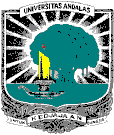 PROGRAM STUDI : SOSIOLOGIFAKULTAS /PPs: ILMU SOSIAL DAN ILMU POLITIKUNIVERSITAS ANDALASPROGRAM STUDI : SOSIOLOGIFAKULTAS /PPs: ILMU SOSIAL DAN ILMU POLITIKUNIVERSITAS ANDALASPROGRAM STUDI : SOSIOLOGIFAKULTAS /PPs: ILMU SOSIAL DAN ILMU POLITIKUNIVERSITAS ANDALASPROGRAM STUDI : SOSIOLOGIFAKULTAS /PPs: ILMU SOSIAL DAN ILMU POLITIKUNIVERSITAS ANDALASPROGRAM STUDI : SOSIOLOGIFAKULTAS /PPs: ILMU SOSIAL DAN ILMU POLITIKUNIVERSITAS ANDALASRENCANA TUGAS MAHASISWARENCANA TUGAS MAHASISWARENCANA TUGAS MAHASISWARENCANA TUGAS MAHASISWARENCANA TUGAS MAHASISWARENCANA TUGAS MAHASISWAMATA KULIAHSosiologi KomunikasiSosiologi KomunikasiSosiologi KomunikasiSosiologi KomunikasiSosiologi KomunikasiKODEISS703SKS3SEMESTERVIIDOSENPENGAMPUDr.Elfitra, M.SiDr. Bob Alfiandi, M. SiDr.Elfitra, M.SiDr. Bob Alfiandi, M. SiDr.Elfitra, M.SiDr. Bob Alfiandi, M. SiDr.Elfitra, M.SiDr. Bob Alfiandi, M. SiDr.Elfitra, M.SiDr. Bob Alfiandi, M. SiBENTUK TUGASBENTUK TUGASBENTUK TUGASBENTUK TUGASBENTUK TUGASBENTUK TUGASResume Materi Perkuliahan, Mempresentasi serta MendiskusikannyaResume Materi Perkuliahan, Mempresentasi serta MendiskusikannyaResume Materi Perkuliahan, Mempresentasi serta MendiskusikannyaResume Materi Perkuliahan, Mempresentasi serta MendiskusikannyaResume Materi Perkuliahan, Mempresentasi serta MendiskusikannyaResume Materi Perkuliahan, Mempresentasi serta MendiskusikannyaJUDUL TUGASJUDUL TUGASJUDUL TUGASJUDUL TUGASJUDUL TUGASJUDUL TUGASTugas-1 : Meresume  materi ajar kuliah ke 2 sampai ke XIV secara mandiri dan  mempresentasikan serta mendiskusikannyaTugas-1 : Meresume  materi ajar kuliah ke 2 sampai ke XIV secara mandiri dan  mempresentasikan serta mendiskusikannyaTugas-1 : Meresume  materi ajar kuliah ke 2 sampai ke XIV secara mandiri dan  mempresentasikan serta mendiskusikannyaTugas-1 : Meresume  materi ajar kuliah ke 2 sampai ke XIV secara mandiri dan  mempresentasikan serta mendiskusikannyaTugas-1 : Meresume  materi ajar kuliah ke 2 sampai ke XIV secara mandiri dan  mempresentasikan serta mendiskusikannyaTugas-1 : Meresume  materi ajar kuliah ke 2 sampai ke XIV secara mandiri dan  mempresentasikan serta mendiskusikannyaSUB CAPAIAN PEMBELAJARAN MATA KULIAHSUB CAPAIAN PEMBELAJARAN MATA KULIAHSUB CAPAIAN PEMBELAJARAN MATA KULIAHSUB CAPAIAN PEMBELAJARAN MATA KULIAHSUB CAPAIAN PEMBELAJARAN MATA KULIAHSUB CAPAIAN PEMBELAJARAN MATA KULIAHMahasiswa mampu meresume kuliah ke II sampai ke XIV dalam bentuk makalah secara mandiri. Mampu mempresentasikannya secara mandiri.Mampu memimpin diskusi, sehingga pemahaman diperkayaMahasiswa mampu meresume kuliah ke II sampai ke XIV dalam bentuk makalah secara mandiri. Mampu mempresentasikannya secara mandiri.Mampu memimpin diskusi, sehingga pemahaman diperkayaMahasiswa mampu meresume kuliah ke II sampai ke XIV dalam bentuk makalah secara mandiri. Mampu mempresentasikannya secara mandiri.Mampu memimpin diskusi, sehingga pemahaman diperkayaMahasiswa mampu meresume kuliah ke II sampai ke XIV dalam bentuk makalah secara mandiri. Mampu mempresentasikannya secara mandiri.Mampu memimpin diskusi, sehingga pemahaman diperkayaMahasiswa mampu meresume kuliah ke II sampai ke XIV dalam bentuk makalah secara mandiri. Mampu mempresentasikannya secara mandiri.Mampu memimpin diskusi, sehingga pemahaman diperkayaMahasiswa mampu meresume kuliah ke II sampai ke XIV dalam bentuk makalah secara mandiri. Mampu mempresentasikannya secara mandiri.Mampu memimpin diskusi, sehingga pemahaman diperkayaDISKRIPSI TUGASDISKRIPSI TUGASDISKRIPSI TUGASDISKRIPSI TUGASDISKRIPSI TUGASDISKRIPSI TUGASMahasiswa  mencari dan meresume materi kuliah ke II sampai ke XIV dalam bentuk  makalah.Mahasiswa membuat powerpoint untuk presentasi.Mahasiswa melakukan presentasi secara MandiriMahasiswa  mencari dan meresume materi kuliah ke II sampai ke XIV dalam bentuk  makalah.Mahasiswa membuat powerpoint untuk presentasi.Mahasiswa melakukan presentasi secara MandiriMahasiswa  mencari dan meresume materi kuliah ke II sampai ke XIV dalam bentuk  makalah.Mahasiswa membuat powerpoint untuk presentasi.Mahasiswa melakukan presentasi secara MandiriMahasiswa  mencari dan meresume materi kuliah ke II sampai ke XIV dalam bentuk  makalah.Mahasiswa membuat powerpoint untuk presentasi.Mahasiswa melakukan presentasi secara MandiriMahasiswa  mencari dan meresume materi kuliah ke II sampai ke XIV dalam bentuk  makalah.Mahasiswa membuat powerpoint untuk presentasi.Mahasiswa melakukan presentasi secara MandiriMahasiswa  mencari dan meresume materi kuliah ke II sampai ke XIV dalam bentuk  makalah.Mahasiswa membuat powerpoint untuk presentasi.Mahasiswa melakukan presentasi secara MandiriMETODE PENGERJAAN TUGASMETODE PENGERJAAN TUGASMETODE PENGERJAAN TUGASMETODE PENGERJAAN TUGASMETODE PENGERJAAN TUGASMETODE PENGERJAAN TUGASMembuat resume buku.Membuat MakalahMembuat powerpoint untuk presentasi.Presentasi di depanklas secara mandiriMenjadi moderator, dalam diskusi presentasi hasil resumenyaMembuat resume buku.Membuat MakalahMembuat powerpoint untuk presentasi.Presentasi di depanklas secara mandiriMenjadi moderator, dalam diskusi presentasi hasil resumenyaMembuat resume buku.Membuat MakalahMembuat powerpoint untuk presentasi.Presentasi di depanklas secara mandiriMenjadi moderator, dalam diskusi presentasi hasil resumenyaMembuat resume buku.Membuat MakalahMembuat powerpoint untuk presentasi.Presentasi di depanklas secara mandiriMenjadi moderator, dalam diskusi presentasi hasil resumenyaMembuat resume buku.Membuat MakalahMembuat powerpoint untuk presentasi.Presentasi di depanklas secara mandiriMenjadi moderator, dalam diskusi presentasi hasil resumenyaMembuat resume buku.Membuat MakalahMembuat powerpoint untuk presentasi.Presentasi di depanklas secara mandiriMenjadi moderator, dalam diskusi presentasi hasil resumenyaBENTUK DAN FORMAT LUARANBENTUK DAN FORMAT LUARANBENTUK DAN FORMAT LUARANBENTUK DAN FORMAT LUARANBENTUK DAN FORMAT LUARANBENTUK DAN FORMAT LUARANa. Obyek Garapan: Membuat resume dalam bentuk makalah, slide powerpoint materi yang diresumeb. Bentuk Luaran:Ringkasan dalam bentuk makalah dan powerpoint materi kuliah Ringkasan  ditulis dengan MS Word, 1 spasi, huruf time romans, minimal 5 halaman.Slide Presentasi PowerPoint, minimal 10 slide.a. Obyek Garapan: Membuat resume dalam bentuk makalah, slide powerpoint materi yang diresumeb. Bentuk Luaran:Ringkasan dalam bentuk makalah dan powerpoint materi kuliah Ringkasan  ditulis dengan MS Word, 1 spasi, huruf time romans, minimal 5 halaman.Slide Presentasi PowerPoint, minimal 10 slide.a. Obyek Garapan: Membuat resume dalam bentuk makalah, slide powerpoint materi yang diresumeb. Bentuk Luaran:Ringkasan dalam bentuk makalah dan powerpoint materi kuliah Ringkasan  ditulis dengan MS Word, 1 spasi, huruf time romans, minimal 5 halaman.Slide Presentasi PowerPoint, minimal 10 slide.a. Obyek Garapan: Membuat resume dalam bentuk makalah, slide powerpoint materi yang diresumeb. Bentuk Luaran:Ringkasan dalam bentuk makalah dan powerpoint materi kuliah Ringkasan  ditulis dengan MS Word, 1 spasi, huruf time romans, minimal 5 halaman.Slide Presentasi PowerPoint, minimal 10 slide.a. Obyek Garapan: Membuat resume dalam bentuk makalah, slide powerpoint materi yang diresumeb. Bentuk Luaran:Ringkasan dalam bentuk makalah dan powerpoint materi kuliah Ringkasan  ditulis dengan MS Word, 1 spasi, huruf time romans, minimal 5 halaman.Slide Presentasi PowerPoint, minimal 10 slide.a. Obyek Garapan: Membuat resume dalam bentuk makalah, slide powerpoint materi yang diresumeb. Bentuk Luaran:Ringkasan dalam bentuk makalah dan powerpoint materi kuliah Ringkasan  ditulis dengan MS Word, 1 spasi, huruf time romans, minimal 5 halaman.Slide Presentasi PowerPoint, minimal 10 slide.INDIKATOR, KRETERIA DAN BOBOT PENILAIANINDIKATOR, KRETERIA DAN BOBOT PENILAIANINDIKATOR, KRETERIA DAN BOBOT PENILAIANINDIKATOR, KRETERIA DAN BOBOT PENILAIANINDIKATOR, KRETERIA DAN BOBOT PENILAIANINDIKATOR, KRETERIA DAN BOBOT PENILAIANRingkasan hasil kajian materi kulaih (bobot 20%)Ringkasan materi kuliah  dengan sistematika dan format yang telah ditetapkan, kelengkapan ringkasan  materikuliah sesuai dengan pokok bahasan dan sub pokok bahasan yang telah ditetapkan dalam RPS, kejelasan dan ketajaman meringkas, konsistensi dan kerapian dalam sajian tulisan.b. Penyusunan Slide Presentasi (bobot 30%)Jelas dan konsisten, Sedehana & inovative, menampilkan gambar (ilustrasi) ,tulisan menggunakan font yang mudah dibaca, jika diperlukan didukungdengan gambar dan video clip yang relevant.d. Presentasi (bobot 50%)Bahasa komunikatif, penguasaan materi, penguasaan audiensi, pengendalian waktu (15 menit presentasi + 5 menit diskusi), kejelasan & ketajaman paparan,penguasaan media presentasi.Ringkasan hasil kajian materi kulaih (bobot 20%)Ringkasan materi kuliah  dengan sistematika dan format yang telah ditetapkan, kelengkapan ringkasan  materikuliah sesuai dengan pokok bahasan dan sub pokok bahasan yang telah ditetapkan dalam RPS, kejelasan dan ketajaman meringkas, konsistensi dan kerapian dalam sajian tulisan.b. Penyusunan Slide Presentasi (bobot 30%)Jelas dan konsisten, Sedehana & inovative, menampilkan gambar (ilustrasi) ,tulisan menggunakan font yang mudah dibaca, jika diperlukan didukungdengan gambar dan video clip yang relevant.d. Presentasi (bobot 50%)Bahasa komunikatif, penguasaan materi, penguasaan audiensi, pengendalian waktu (15 menit presentasi + 5 menit diskusi), kejelasan & ketajaman paparan,penguasaan media presentasi.Ringkasan hasil kajian materi kulaih (bobot 20%)Ringkasan materi kuliah  dengan sistematika dan format yang telah ditetapkan, kelengkapan ringkasan  materikuliah sesuai dengan pokok bahasan dan sub pokok bahasan yang telah ditetapkan dalam RPS, kejelasan dan ketajaman meringkas, konsistensi dan kerapian dalam sajian tulisan.b. Penyusunan Slide Presentasi (bobot 30%)Jelas dan konsisten, Sedehana & inovative, menampilkan gambar (ilustrasi) ,tulisan menggunakan font yang mudah dibaca, jika diperlukan didukungdengan gambar dan video clip yang relevant.d. Presentasi (bobot 50%)Bahasa komunikatif, penguasaan materi, penguasaan audiensi, pengendalian waktu (15 menit presentasi + 5 menit diskusi), kejelasan & ketajaman paparan,penguasaan media presentasi.Ringkasan hasil kajian materi kulaih (bobot 20%)Ringkasan materi kuliah  dengan sistematika dan format yang telah ditetapkan, kelengkapan ringkasan  materikuliah sesuai dengan pokok bahasan dan sub pokok bahasan yang telah ditetapkan dalam RPS, kejelasan dan ketajaman meringkas, konsistensi dan kerapian dalam sajian tulisan.b. Penyusunan Slide Presentasi (bobot 30%)Jelas dan konsisten, Sedehana & inovative, menampilkan gambar (ilustrasi) ,tulisan menggunakan font yang mudah dibaca, jika diperlukan didukungdengan gambar dan video clip yang relevant.d. Presentasi (bobot 50%)Bahasa komunikatif, penguasaan materi, penguasaan audiensi, pengendalian waktu (15 menit presentasi + 5 menit diskusi), kejelasan & ketajaman paparan,penguasaan media presentasi.Ringkasan hasil kajian materi kulaih (bobot 20%)Ringkasan materi kuliah  dengan sistematika dan format yang telah ditetapkan, kelengkapan ringkasan  materikuliah sesuai dengan pokok bahasan dan sub pokok bahasan yang telah ditetapkan dalam RPS, kejelasan dan ketajaman meringkas, konsistensi dan kerapian dalam sajian tulisan.b. Penyusunan Slide Presentasi (bobot 30%)Jelas dan konsisten, Sedehana & inovative, menampilkan gambar (ilustrasi) ,tulisan menggunakan font yang mudah dibaca, jika diperlukan didukungdengan gambar dan video clip yang relevant.d. Presentasi (bobot 50%)Bahasa komunikatif, penguasaan materi, penguasaan audiensi, pengendalian waktu (15 menit presentasi + 5 menit diskusi), kejelasan & ketajaman paparan,penguasaan media presentasi.Ringkasan hasil kajian materi kulaih (bobot 20%)Ringkasan materi kuliah  dengan sistematika dan format yang telah ditetapkan, kelengkapan ringkasan  materikuliah sesuai dengan pokok bahasan dan sub pokok bahasan yang telah ditetapkan dalam RPS, kejelasan dan ketajaman meringkas, konsistensi dan kerapian dalam sajian tulisan.b. Penyusunan Slide Presentasi (bobot 30%)Jelas dan konsisten, Sedehana & inovative, menampilkan gambar (ilustrasi) ,tulisan menggunakan font yang mudah dibaca, jika diperlukan didukungdengan gambar dan video clip yang relevant.d. Presentasi (bobot 50%)Bahasa komunikatif, penguasaan materi, penguasaan audiensi, pengendalian waktu (15 menit presentasi + 5 menit diskusi), kejelasan & ketajaman paparan,penguasaan media presentasi.JADWAL PELAKSANAANJADWAL PELAKSANAANJADWAL PELAKSANAANJADWAL PELAKSANAANJADWAL PELAKSANAANJADWAL PELAKSANAANAkan ditentukan pada saat perkuliahan pertama dimulaiAkan ditentukan pada saat perkuliahan pertama dimulaiAkan ditentukan pada saat perkuliahan pertama dimulaiAkan ditentukan pada saat perkuliahan pertama dimulaiAkan ditentukan pada saat perkuliahan pertama dimulaiAkan ditentukan pada saat perkuliahan pertama dimulaiLAIN-LAINLAIN-LAINLAIN-LAINLAIN-LAINLAIN-LAINLAIN-LAINBobot penilaian tugas ini adalah 20% dari dari 100% penilaian mata kuliah ini. Bobot penilaian tugas ini adalah 20% dari dari 100% penilaian mata kuliah ini. Bobot penilaian tugas ini adalah 20% dari dari 100% penilaian mata kuliah ini. Bobot penilaian tugas ini adalah 20% dari dari 100% penilaian mata kuliah ini. Bobot penilaian tugas ini adalah 20% dari dari 100% penilaian mata kuliah ini. Bobot penilaian tugas ini adalah 20% dari dari 100% penilaian mata kuliah ini. DAFTAR RUJUKANDAFTAR RUJUKANDAFTAR RUJUKANDAFTAR RUJUKANDAFTAR RUJUKANDAFTAR RUJUKANArdianto, Elfinaro. et.al. 2007. Komunikasi Massa : Suatu Pengantar. Bandung : Simbiosa Rekatama Media. Bungin, Burhan. 2006. Sosiologi Komunikasi: Teori, Paradigma dan Diskursus Teknologi Komunikasi di Masyarakat. Jakarta : Prenada Media Group.Effendy, Uchjana Onong. 2000. Ilmu, Teori dan Filsafat Komunikasi. Bandung : Citra Aditya Bakti. ____________________. 2000. Pengantar Ilmu Komunikasi. Bandung : Remaja Rosdakarya.Eriyanto, 2001	Analisis Wacana. Yogyakarta : LKIS.________2002	Analisis Framing. Yogyakarta : LKIS.________2014. Analisis Jaringan Komunikasi. Jakarta : Prenada Media Group.Hardiman, F Budi. 2010. Ruang Publik. Yogyakarta: Kanisius.Hardiman, F Budi. 2015. Seni Memahami : Hermeneutik dari Schleiermacher sampai Derrida. Yogyakarta: Kanisius.Koentjaraningrat, 1979. Pengantar Antropologi. Jakarta : Aksara Baru.McQuil, Denis dan Sven Windahl. Model-Model Komunikasi. (Alih bahasa, tt., tp.----------., 1994. Teori Komunikasi Massa: Suatu Pengantar, Edisi kedua, Jakarta: Erlangga. Mulyana, Deddy. 1999. Nuansa-Nuansa Komunikasi Meneropong Politik dan Budaya Komunikasi Masyarakat Kontemporer. Bandung : Remaja Rosdakarya._____________. 2001 Komunikasi Antar Budaya, Panduan Berkomunikasi dengan Orang-orang yang Berbeda Budaya. Bandung : Remaja Rosdakarya.Poloma, Margaret. 1994. Teori Sosiologi Kontemporer. Jakarta : Rajawali Pers. Rogers, Everett, Komunikasi Pembangunan, Memudarnya Model Dominan. (dalam Terjemahan Dasmur Nurdin, ”Komunikasi Pembangunan Perpektif Kritis”). Jakarta: LP3ES.Soekanto, Soerjono, 2002. Sosiologi Suatu Pengantar. Jakarta: Rajawali Press.S. Susanto, Astrid. 1982. Komunikasi Kontemporer. Bandung : Bina Cipta._______________1992. Filsafat Komunikasi, Jakarta: Bina Aksara.Sutaryo, 2001. Sosiologi Komunikasi: Perspektif Teoritik. Yogyakarta : Arti Bumi Intaran.Ardianto, Elfinaro. et.al. 2007. Komunikasi Massa : Suatu Pengantar. Bandung : Simbiosa Rekatama Media. Bungin, Burhan. 2006. Sosiologi Komunikasi: Teori, Paradigma dan Diskursus Teknologi Komunikasi di Masyarakat. Jakarta : Prenada Media Group.Effendy, Uchjana Onong. 2000. Ilmu, Teori dan Filsafat Komunikasi. Bandung : Citra Aditya Bakti. ____________________. 2000. Pengantar Ilmu Komunikasi. Bandung : Remaja Rosdakarya.Eriyanto, 2001	Analisis Wacana. Yogyakarta : LKIS.________2002	Analisis Framing. Yogyakarta : LKIS.________2014. Analisis Jaringan Komunikasi. Jakarta : Prenada Media Group.Hardiman, F Budi. 2010. Ruang Publik. Yogyakarta: Kanisius.Hardiman, F Budi. 2015. Seni Memahami : Hermeneutik dari Schleiermacher sampai Derrida. Yogyakarta: Kanisius.Koentjaraningrat, 1979. Pengantar Antropologi. Jakarta : Aksara Baru.McQuil, Denis dan Sven Windahl. Model-Model Komunikasi. (Alih bahasa, tt., tp.----------., 1994. Teori Komunikasi Massa: Suatu Pengantar, Edisi kedua, Jakarta: Erlangga. Mulyana, Deddy. 1999. Nuansa-Nuansa Komunikasi Meneropong Politik dan Budaya Komunikasi Masyarakat Kontemporer. Bandung : Remaja Rosdakarya._____________. 2001 Komunikasi Antar Budaya, Panduan Berkomunikasi dengan Orang-orang yang Berbeda Budaya. Bandung : Remaja Rosdakarya.Poloma, Margaret. 1994. Teori Sosiologi Kontemporer. Jakarta : Rajawali Pers. Rogers, Everett, Komunikasi Pembangunan, Memudarnya Model Dominan. (dalam Terjemahan Dasmur Nurdin, ”Komunikasi Pembangunan Perpektif Kritis”). Jakarta: LP3ES.Soekanto, Soerjono, 2002. Sosiologi Suatu Pengantar. Jakarta: Rajawali Press.S. Susanto, Astrid. 1982. Komunikasi Kontemporer. Bandung : Bina Cipta._______________1992. Filsafat Komunikasi, Jakarta: Bina Aksara.Sutaryo, 2001. Sosiologi Komunikasi: Perspektif Teoritik. Yogyakarta : Arti Bumi Intaran.Ardianto, Elfinaro. et.al. 2007. Komunikasi Massa : Suatu Pengantar. Bandung : Simbiosa Rekatama Media. Bungin, Burhan. 2006. Sosiologi Komunikasi: Teori, Paradigma dan Diskursus Teknologi Komunikasi di Masyarakat. Jakarta : Prenada Media Group.Effendy, Uchjana Onong. 2000. Ilmu, Teori dan Filsafat Komunikasi. Bandung : Citra Aditya Bakti. ____________________. 2000. Pengantar Ilmu Komunikasi. Bandung : Remaja Rosdakarya.Eriyanto, 2001	Analisis Wacana. Yogyakarta : LKIS.________2002	Analisis Framing. Yogyakarta : LKIS.________2014. Analisis Jaringan Komunikasi. Jakarta : Prenada Media Group.Hardiman, F Budi. 2010. Ruang Publik. Yogyakarta: Kanisius.Hardiman, F Budi. 2015. Seni Memahami : Hermeneutik dari Schleiermacher sampai Derrida. Yogyakarta: Kanisius.Koentjaraningrat, 1979. Pengantar Antropologi. Jakarta : Aksara Baru.McQuil, Denis dan Sven Windahl. Model-Model Komunikasi. (Alih bahasa, tt., tp.----------., 1994. Teori Komunikasi Massa: Suatu Pengantar, Edisi kedua, Jakarta: Erlangga. Mulyana, Deddy. 1999. Nuansa-Nuansa Komunikasi Meneropong Politik dan Budaya Komunikasi Masyarakat Kontemporer. Bandung : Remaja Rosdakarya._____________. 2001 Komunikasi Antar Budaya, Panduan Berkomunikasi dengan Orang-orang yang Berbeda Budaya. Bandung : Remaja Rosdakarya.Poloma, Margaret. 1994. Teori Sosiologi Kontemporer. Jakarta : Rajawali Pers. Rogers, Everett, Komunikasi Pembangunan, Memudarnya Model Dominan. (dalam Terjemahan Dasmur Nurdin, ”Komunikasi Pembangunan Perpektif Kritis”). Jakarta: LP3ES.Soekanto, Soerjono, 2002. Sosiologi Suatu Pengantar. Jakarta: Rajawali Press.S. Susanto, Astrid. 1982. Komunikasi Kontemporer. Bandung : Bina Cipta._______________1992. Filsafat Komunikasi, Jakarta: Bina Aksara.Sutaryo, 2001. Sosiologi Komunikasi: Perspektif Teoritik. Yogyakarta : Arti Bumi Intaran.Ardianto, Elfinaro. et.al. 2007. Komunikasi Massa : Suatu Pengantar. Bandung : Simbiosa Rekatama Media. Bungin, Burhan. 2006. Sosiologi Komunikasi: Teori, Paradigma dan Diskursus Teknologi Komunikasi di Masyarakat. Jakarta : Prenada Media Group.Effendy, Uchjana Onong. 2000. Ilmu, Teori dan Filsafat Komunikasi. Bandung : Citra Aditya Bakti. ____________________. 2000. Pengantar Ilmu Komunikasi. Bandung : Remaja Rosdakarya.Eriyanto, 2001	Analisis Wacana. Yogyakarta : LKIS.________2002	Analisis Framing. Yogyakarta : LKIS.________2014. Analisis Jaringan Komunikasi. Jakarta : Prenada Media Group.Hardiman, F Budi. 2010. Ruang Publik. Yogyakarta: Kanisius.Hardiman, F Budi. 2015. Seni Memahami : Hermeneutik dari Schleiermacher sampai Derrida. Yogyakarta: Kanisius.Koentjaraningrat, 1979. Pengantar Antropologi. Jakarta : Aksara Baru.McQuil, Denis dan Sven Windahl. Model-Model Komunikasi. (Alih bahasa, tt., tp.----------., 1994. Teori Komunikasi Massa: Suatu Pengantar, Edisi kedua, Jakarta: Erlangga. Mulyana, Deddy. 1999. Nuansa-Nuansa Komunikasi Meneropong Politik dan Budaya Komunikasi Masyarakat Kontemporer. Bandung : Remaja Rosdakarya._____________. 2001 Komunikasi Antar Budaya, Panduan Berkomunikasi dengan Orang-orang yang Berbeda Budaya. Bandung : Remaja Rosdakarya.Poloma, Margaret. 1994. Teori Sosiologi Kontemporer. Jakarta : Rajawali Pers. Rogers, Everett, Komunikasi Pembangunan, Memudarnya Model Dominan. (dalam Terjemahan Dasmur Nurdin, ”Komunikasi Pembangunan Perpektif Kritis”). Jakarta: LP3ES.Soekanto, Soerjono, 2002. Sosiologi Suatu Pengantar. Jakarta: Rajawali Press.S. Susanto, Astrid. 1982. Komunikasi Kontemporer. Bandung : Bina Cipta._______________1992. Filsafat Komunikasi, Jakarta: Bina Aksara.Sutaryo, 2001. Sosiologi Komunikasi: Perspektif Teoritik. Yogyakarta : Arti Bumi Intaran.Ardianto, Elfinaro. et.al. 2007. Komunikasi Massa : Suatu Pengantar. Bandung : Simbiosa Rekatama Media. Bungin, Burhan. 2006. Sosiologi Komunikasi: Teori, Paradigma dan Diskursus Teknologi Komunikasi di Masyarakat. Jakarta : Prenada Media Group.Effendy, Uchjana Onong. 2000. Ilmu, Teori dan Filsafat Komunikasi. Bandung : Citra Aditya Bakti. ____________________. 2000. Pengantar Ilmu Komunikasi. Bandung : Remaja Rosdakarya.Eriyanto, 2001	Analisis Wacana. Yogyakarta : LKIS.________2002	Analisis Framing. Yogyakarta : LKIS.________2014. Analisis Jaringan Komunikasi. Jakarta : Prenada Media Group.Hardiman, F Budi. 2010. Ruang Publik. Yogyakarta: Kanisius.Hardiman, F Budi. 2015. Seni Memahami : Hermeneutik dari Schleiermacher sampai Derrida. Yogyakarta: Kanisius.Koentjaraningrat, 1979. Pengantar Antropologi. Jakarta : Aksara Baru.McQuil, Denis dan Sven Windahl. Model-Model Komunikasi. (Alih bahasa, tt., tp.----------., 1994. Teori Komunikasi Massa: Suatu Pengantar, Edisi kedua, Jakarta: Erlangga. Mulyana, Deddy. 1999. Nuansa-Nuansa Komunikasi Meneropong Politik dan Budaya Komunikasi Masyarakat Kontemporer. Bandung : Remaja Rosdakarya._____________. 2001 Komunikasi Antar Budaya, Panduan Berkomunikasi dengan Orang-orang yang Berbeda Budaya. Bandung : Remaja Rosdakarya.Poloma, Margaret. 1994. Teori Sosiologi Kontemporer. Jakarta : Rajawali Pers. Rogers, Everett, Komunikasi Pembangunan, Memudarnya Model Dominan. (dalam Terjemahan Dasmur Nurdin, ”Komunikasi Pembangunan Perpektif Kritis”). Jakarta: LP3ES.Soekanto, Soerjono, 2002. Sosiologi Suatu Pengantar. Jakarta: Rajawali Press.S. Susanto, Astrid. 1982. Komunikasi Kontemporer. Bandung : Bina Cipta._______________1992. Filsafat Komunikasi, Jakarta: Bina Aksara.Sutaryo, 2001. Sosiologi Komunikasi: Perspektif Teoritik. Yogyakarta : Arti Bumi Intaran.Ardianto, Elfinaro. et.al. 2007. Komunikasi Massa : Suatu Pengantar. Bandung : Simbiosa Rekatama Media. Bungin, Burhan. 2006. Sosiologi Komunikasi: Teori, Paradigma dan Diskursus Teknologi Komunikasi di Masyarakat. Jakarta : Prenada Media Group.Effendy, Uchjana Onong. 2000. Ilmu, Teori dan Filsafat Komunikasi. Bandung : Citra Aditya Bakti. ____________________. 2000. Pengantar Ilmu Komunikasi. Bandung : Remaja Rosdakarya.Eriyanto, 2001	Analisis Wacana. Yogyakarta : LKIS.________2002	Analisis Framing. Yogyakarta : LKIS.________2014. Analisis Jaringan Komunikasi. Jakarta : Prenada Media Group.Hardiman, F Budi. 2010. Ruang Publik. Yogyakarta: Kanisius.Hardiman, F Budi. 2015. Seni Memahami : Hermeneutik dari Schleiermacher sampai Derrida. Yogyakarta: Kanisius.Koentjaraningrat, 1979. Pengantar Antropologi. Jakarta : Aksara Baru.McQuil, Denis dan Sven Windahl. Model-Model Komunikasi. (Alih bahasa, tt., tp.----------., 1994. Teori Komunikasi Massa: Suatu Pengantar, Edisi kedua, Jakarta: Erlangga. Mulyana, Deddy. 1999. Nuansa-Nuansa Komunikasi Meneropong Politik dan Budaya Komunikasi Masyarakat Kontemporer. Bandung : Remaja Rosdakarya._____________. 2001 Komunikasi Antar Budaya, Panduan Berkomunikasi dengan Orang-orang yang Berbeda Budaya. Bandung : Remaja Rosdakarya.Poloma, Margaret. 1994. Teori Sosiologi Kontemporer. Jakarta : Rajawali Pers. Rogers, Everett, Komunikasi Pembangunan, Memudarnya Model Dominan. (dalam Terjemahan Dasmur Nurdin, ”Komunikasi Pembangunan Perpektif Kritis”). Jakarta: LP3ES.Soekanto, Soerjono, 2002. Sosiologi Suatu Pengantar. Jakarta: Rajawali Press.S. Susanto, Astrid. 1982. Komunikasi Kontemporer. Bandung : Bina Cipta._______________1992. Filsafat Komunikasi, Jakarta: Bina Aksara.Sutaryo, 2001. Sosiologi Komunikasi: Perspektif Teoritik. Yogyakarta : Arti Bumi Intaran.